NávrhV Y H L Á Š K AMinisterstva zdravotníctva Slovenskej republikyz …………. 2023o podrobnostiach o ochrane zdravia pred fyzickou záťažou pri práci     	Ministerstvo zdravotníctva Slovenskej republiky podľa § 62 písm. s) zákona č. 355/2007 Z. z. o  ochrane, podpore a rozvoji verejného zdravia a o zmene a doplnení niektorých zákonov v znení zákona č. ...../2023 Z. z. ustanovuje:§ 1 Predmet úpravyTáto vyhláška ustanovuje požiadavky namiesto výkonu práce v súvislosti s obmedzovaním zvýšenej fyzickej záťaže pri práci,posúdenie fyzickej záťaže pri práci, ktoré pozostáva z hodnotenia celkovej fyzickej záťaže a lokálnej fyzickej záťaže,hodnotenie celkovej fyzickej záťaže pri práci, pri ktorej je riziko poškodenia zdravia z celkového preťaženia organizmu a obehového systému a na predchádzanie tomuto riziku, hodnotenie lokálnej fyzickej záťaže pri práci, pri ktorej je riziko poškodenia zdravia podporno-pohybového systému, najmä kostí, kĺbov, svalov, šliach a nervov a na predchádzanie tomuto riziku, posúdenie zdravotného rizika,prevádzkový poriadok,vykonávanie opatrení, ktoré vylúčia alebo znížia na najnižšiu možnú a dosiahnuteľnú mieru zvýšenú fyzickú záťaž pri práci.§ 2Základné ustanoveniaFyzická záťaž pri práci je faktor, ktorý vyvoláva v organizme adaptačné mechanizmy, ktoré majú pri optimálnej miere pôsobenia pozitívny vplyv na zdravie a pohodu organizmu; pri zvýšenej miere pôsobenia môžu mať na zdravie a pohodu organizmu negatívny vplyv. Neprimerane vysoká fyzická záťaž pri práci môže viesť k preťaženiu organizmu a k poškodeniu zdravia pri práci. Zložky fyzickej záťaže sú časti fyzickej záťaže charakterizované základným fyzikálnym alebo fyziologickým parametrom, ktorého miera určuje spolu s vplyvom ďalších podmienok práce a pracovného prostredia mieru zdravotného rizika vo vzťahu k rozvoju špecifického poškodenia zdravia alebo choroby z povolania.  Najvyššie prípustné hodnoty určené v súvislosti s hodnotením fyzickej záťaže pri práci sú limitné hodnoty, pri ktorých dodržaní počas 8-hodinovej pracovnej zmeny sa predpokladá, že miera zdravotného rizika je tolerovateľná.)Referenčné podmienky pri posudzovaní jednotlivých zložiek fyzickej záťaže sú definované podmienky práce a pracovného prostredia s ohľadom na veľkosť ich nepriaznivého alebo priaznivého vplyvu na posudzovanú záťaž organizmu.Celková fyzická záťaž je fyzická záťaž organizmu pri prevažne dynamickej práci, ktorá je vykonávaná veľkými svalovými skupinami. Hodnotí sa energetickým výdajom.   Lokálna fyzická záťaž je fyzická záťaž jedného alebo viacerých častí tela pri práci, ktorá je vykonávaná prevažne malými svalovými skupinami.  Energetický výdaj zmenový priemerný určuje priemerný energetický výdaj za 8-hodinovú pracovnú zmenu.Energetický výdaj zmenový maximálny určuje maximálnu hodnotu energetického výdaja zmenového priemerného v prípade nerovnomerného rozloženia pracovnej záťaže počas týždňa, mesiaca alebo roka.  Energetický výdaj ročný je kumulatívna hodnota energetického výdaja zmenového priemerného vynaloženého na prácu v priebehu roka. Najvyššia prípustná hodnota energetického výdaja ročného zodpovedá množstvu energie vynaloženej za 235 pracovných dní pri dodržaní najvyššej prípustnej hodnoty energetického výdaja zmenového priemerného. Energetický výdaj krátkodobý určuje energetický výdaj pri najnáročnejších pracovných činnostiach z hľadiska celkovej fyzickej záťaže. Energetický výdaj (brutto) je spotreba energie pri pracovných činnostiach, ktorá zahŕňa spotrebu energie na základnú látkovú premenu, tzv. bazálny metabolizmus. Energetický výdaj (netto) je spotreba energie pri pracovných činnostiach, ktorá nezahŕňa spotrebu energie na základnú látkovú premenu. Dlhodobá nadmerná jednostranná záťaž horných končatín je zložka fyzickej záťaže horných končatín, ktorá môže spôsobiť nadmerné zaťaženie horných končatín a môže viesť k poškodeniu zdravia, vrátane rozvoja choroby z dlhodobého, nadmerného a jednostranného zaťaženia horných končatín. Miera záťaže horných končatín pri pôsobení dlhodobej nadmernej jednostrannej záťaže závisí od času expozície a zaraďovania zotavovacích prestávok v práci na zotavenie od dlhodobej nadmernej jednostrannej záťaže horných končatín, ktoré spolu s ďalšími podmienkami ovplyvňujú dlhodobú únosnosť záťaže, svalovej sily, ktorá spolu s ďalšími podmienkami ovplyvňuje nadmernosť záťaže,frekvencie pohybov, polohy horných končatín a jednotvárnosti pracovných úkonov, ktoré spolu s ďalšími podmienkami ovplyvňujú jednostrannosť záťaže.Pracovná úloha s dlhodobou nadmernou jednostrannou záťažou horných končatín je charakterizovaná činnosťou rovnakého alebo obdobného charakteru, pri ktorej dochádza k opakovanej záťaži rovnakých svalových skupín horných končatín. Pozostáva spravidla z viacerých pracovných cyklov. V rámci pracovnej zmeny sa vykonáva jedna alebo viac pracovných úloh.Pracovný cyklus je sled technických pohybov, ktoré sa v rámci pracovnej úlohy opakujú rovnakým alebo obdobným spôsobom. Referenčný počet technických pohybov je najvyššie prípustný počet technických pohybov pri referenčných podmienkach definovaných pri hodnotení dlhodobej nadmernej jednostrannej záťaže horných končatín, odvodený podľa metódy OCRA a technickej normy) alebo inej obdobnej technickej špecifikácie s porovnateľnými alebo prísnejšími požiadavkami. Metóda OCRA (Occupational Repetitive Action) je postup na hodnotenie zdravotného rizika lokálnej svalovej záťaže horných končatín pri opakovaných pohyboch pri práci, ktoré jednostranne zaťažujú rovnaké svalové skupiny. Označenie je skratkou odvodenou z výrazu „opakovaná pracovná činnosť“.  Referenčné podmienky pre prácu s dlhodobou nadmernou jednostrannou záťažou horných končatín sú presne definované podmienky práce a pracovného prostredia s ohľadom na ich minimálny vplyv na záťaž horných končatín pri práci s vysokým počtom technických pohybov horných končatín; zohľadňujú najmä svalovú silu horných končatín, pracovné polohy horných končatín, jednostrannosť, zotavovacie prestávky, trvanie práce s dlhodobou nadmernou jednostrannou záťažou horných končatín a doplnkové faktory. Technický pohyb je definovaný mechanický úkon alebo súbor mechanických úkonov charakterizovaný pohybom v jednom alebo viacerých kĺboch hornej končatiny, ktorý je potrebný na vykonanie určenej pracovnej činnosti v rámci pracovného cyklu alebo pracovnej úlohy. Frekvencia technických pohybov je počet technických pohybov za minútu.Zotavovacia prestávka v práci je v súvislosti s hodnotením dlhodobej nadmernej jednostrannej záťaže horných končatín definovaná ako prestávka, ktorá predstavuje dostatočný čas na zotavenie hornej končatiny. Zotavovacie prestávky sú prestávky na odpočinok a jedenie alebo iné plánované prestávky v práci, ak trvajú minimálne osem po sebe idúcich minút, mikroprestávky, v ktorých minimálne osem po sebe idúcich sekúnd nedochádza k záťaži opakovane namáhaných svalových skupín hornej končatiny ako napr. pri plnení úlohy zrakovej kontroly alebo pri presune zamestnanca na inú pozíciu alebo pri výkone bežných administratívnych činností; ak mikroprestávky trvajú v úhrne minimálne osem minút za hodinu, je možné takúto hodinu práce považovať za hodinu so zaradenou zotavovacou prestávkou v práci. Jednotvárnosť pracovných úkonov je nepriaznivá podmienka jednostrannej záťaže horných končatín, ktorá je charakterizovaná nízkou mierou obmeny pohybov a polôh pri práci a ktorá spôsobuje zvýšenie záťaže rovnakých svalových skupín. Doplnkové faktory sú faktory definované v súvislosti s hodnotením dlhodobej nadmernej jednostrannej záťaže horných končatín, ktoré samostatne nevedú k rozvoju choroby z dlhodobého nadmerného jednostranného zaťaženia končatín. V kombinácii s vysokým počtom pohybov pri práci alebo s ďalšími nepriaznivými podmienkami zvyšujú jednostrannú záťaž horných končatín a prispievajú k rozvoju choroby. Medzi doplnkové faktory patria najmä vibrácie prenášané na ruky, lokálny tlak prenášaný na horné končatiny, nepriaznivé mikroklimatické podmienky, spätné rázy a nároky na presnosť pohybu.Pracovné polohy sú polohy celého tela alebo jednotlivých častí tela, ktorými sú trup, hlava, krk, horné končatiny v ramene, v lakti a zápästí, dolné končatiny v kolene a členku; sú  podmienené usporiadaním pracovného miesta, priestorovými rozmermi pracoviska a organizáciou práce. Neutrálna poloha je poloha, v ktorej dochádza k minimálnej záťaži samotného kĺbu, skupiny kĺbov a okolitých mäkkých štruktúr. Neutrálna poloha trupu je vzpriamený stoj, bez úklonov a rotácií (cca 4° naklonený dopredu). Neutrálna poloha hlavy je, ak sa pri vzpriamenom trupe zamestnanec prirodzene pozerá do stredu zorného poľa so sklonom 10° od horizontálnej línie pohľadu pred seba. Rozsah zorného poľa je 10° nahor a 10° nadol od stredu zorného poľa. Neutrálna poloha pre ramená a horné končatiny je, ak horné končatiny voľne visia pozdĺž tela bez zdvihnutia paží v ramenách. Neutrálna poloha v lakti je prirodzené zohnutie lakťa do 145°, v zápästí je to poloha ruky v predĺžení osi predlaktia. Neutrálna poloha dolnej končatiny je daná prirodzenou polohou v stoji, v sede alebo pri chôdzi. Zóna pracovnej polohy je vymedzená oblasť pracovnej polohy jednotlivých častí tela vo vzťahu k hodnoteniu. U väčšiny hodnotených častí tela sa určujú tri zóny pracovnej polohy. Nepriaznivé pracovné polohy sú polohy častí tela v zóne 2 alebo 3 definované v prílohe 6.Krátkodobý čas pracovnej polohy je čas kontinuálneho trvania pracovnej polohy v zóne 2 alebo v zóne 3, po ktorom nasleduje dostatočná zotavovacia prestávka v práci od záťaže s možnosťou zmeny pracovnej polohy.Celozmenový čas pracovnej polohy je čas trvania polohy v zóne 2 alebo v zóne 3 v úhrne za pracovnú zmenu. Vystretá horná končatina je horná končatina vystretá v lakti. Pre účely hodnotenia ide o uhol v lakti nad 90°.Referenčný čas pracovnej polohy je najvyšší prípustný celozmenový čas pracovnej polohy v ramene pri abdukcii alebo flexii v zóne 2 a v zóne 3 za referenčných podmienok. Referenčné podmienky sú splnené ak je hodnotená pracovná poloha zaujímaná s vystretou hornou končatinou v lakti a zároveň nepôsobia na záťaž ramena ďalšie nepriaznivé podmienky, najmä záťaž spôsobená držaním predmetov o hmotnosti väčšej ako 1 kg.  Flexia ramena je charakterizovaná zdvihnutím paže smerom nahor vzpažením v smere predpaženia.Abdukcia ramena je charakterizovaná zdvihnutím paže smerom nahor vzpažením v smere upaženia.  Extenzia ramena je charakterizovaná zapažením. Zdvihnutie ramena je pohyb, pri ktorom dochádza k pritiahnutiu ramena smerom k ušiam. Krajná pracovná poloha je poloha pri dosiahnutí maximálneho rozsahu pohybu v kĺbe alebo skupine kĺbov.  Paža je anatomická časť hornej končatiny od ramena po lakeť.Predlaktie je anatomická časť hornej končatiny od lakťa po zápästie.Ruka je anatomická časť hornej končatiny od zápästia po konce prstov.Lokálna svalová záťaž je fyzická záťaž pri práci, ktorá je vykonávaná malými svalovými skupinami. Statická svalová sila je svalová sila vynaložená pri svalovej kontrakcii trvajúcej viac ako tri sekundy. Dynamická svalová sila je svalová sila vynaložená pri svalovej kontrakcii trvajúcej tri sekundy a menej. Statická svalová práca je charakterizovaná činnosťou s prevahou statickej svalovej sily.Dynamická svalová práca je charakterizovaná činnosťou s prevahou dynamickej svalovej sily.Maximálna svalová sila (Fmax) je sila, ktorú vynaloží osoba pri maximálnom vôľovom úsilí vynakladanom konkrétnymi svalovými skupinami v definovanej pracovnej polohe.Krátkodobá sila je sila, ktorá zodpovedá jednému svalovému sťahu.Zmenová priemerná sila je časovo vážený priemer vynakladaných síl hodnotenou svalovou skupinou počas pracovnej zmeny.Borgova stupnica CR-10 je nástroj fyziológie práce na číselné vyjadrenie intenzity subjektívneho pocitu osoby. V kontexte hodnotenia svalovej sily zamestnanca sa používa stupnica v rozpätí hodnôt 0 až 10.Poškodenie zdravia z lokálnej fyzickej záťaže je poškodenie podporno-pohybového systému, najmä kostí, kĺbov, svalov, šliach a nervov, ktorá je klinicky diagnostikovaná dostupnými vyšetrovacími metódami a je ju možné dať do súvislosti s fyzickou záťažou pri práci. Poškodenie zdravia z celkovej fyzickej záťaže je poškodenie, spôsobené celkovým preťažením organizmu a obehového systému, ktoré je možné dať do súvislosti s nadmerným energetickým výdajom pri práci. § 3  Požiadavky na miesto výkonu práceErgonomické požiadavky na miesto výkonu práce v súvislosti s obmedzovaním zvýšenej fyzickej záťaže pri práci sú uvedené v prílohe č. 1. Pri zabezpečení ergonomických požiadaviek pracovného miesta sa odporúča prihliadať aj na subjektívne hodnotenie fyzickej záťaže zamestnancami.§ 4Posúdenie fyzickej záťaže pri práciPosúdenie fyzickej záťaže pri práci pozostáva z hodnotenia celkovej fyzickej záťaže a lokálnej fyzickej záťaže. Hodnotenie celkovej fyzickej záťaže sa vykonáva hodnotením energetického výdaja podľa § 6. Hodnotenie lokálnej fyzickej záťaže sa vykonáva hodnotením zložiek lokálnej fyzickej záťaže, ktorými sú  ručná manipulácia s bremenami pri zdvíhaní, ukladaní, prenášaní, tlačení a ťahaní (§ 7), dlhodobá nadmerná jednostranná záťaž horných končatín (§ 8), nepriaznivé pracovné polohy (§ 9), lokálna svalová záťaž (§ 10); hodnotenie lokálnej svalovej záťaže sa vykoná osobitne iba v prípade, ak nebolo dostatočne zohľadnené pri posudzovaní ručnej manipulácie s bremenami podľa písmena a) alebo b), alebo dlhodobej nadmernej jednostrannej záťaže horných končatín podľa písmena c). Postup a podrobnosti posúdenia fyzickej záťaže pri práci usmerní Ministerstvo zdravotníctva Slovenskej republiky.§ 5Úrovne posúdenia fyzickej záťaže pri práci Posúdenie fyzickej záťaže podľa § 4 sa vykonáva na 4 úrovniach.  Prvá úroveň je určená na identifikovanie zložiek zvýšenej fyzickej záťaže. Ak bola zložka zvýšenej fyzickej záťaže identifikovaná, vykoná sa jej hodnotenie na vyššej úrovni. Kontrolný list na identifikovanie zložiek zvýšenej fyzickej záťaže pri práci na prvej úrovni je v prílohe č. 2. Druhá úroveň je určená na orientačné hodnotenie zložiek fyzickej záťaže. Ak výsledok posúdenia na druhej úrovni preukáže akceptovateľné zdravotné riziko,) nie je nutné pristúpiť k posúdeniu na vyššej úrovni. Kontrolné listy na orientačné hodnotenie zložiek fyzickej záťaže s kritériami na určenie akceptovateľného zdravotného rizika na druhej úrovni sú v prílohe č. 3.  Tretia úroveň je určená na podrobné hodnotenie zložiek fyzickej záťaže. Podrobné posúdenie na tretej úrovni sa nemusí vykonať, ak bolo na druhej úrovni jednoznačne preukázané akceptovateľné zdravotné riziko.3) Štvrtá úroveň je určená na špecifické hodnotenie zložiek fyzickej záťaže pri netypických a osobitných pracovných činnostiach. Špecifické posúdenie na štvrtej úrovni sa môže vykonať aj v prípade, ak sú výsledky posúdenia na úrovni limitných hodnôt a účel posúdenia fyzickej záťaže vyžaduje podrobnejšie hodnotenie. Fyzická záťaž pri ručnej manipulácii s bremenami pri zdvíhaní, ukladaní, prenášaní, tlačení a ťahaní na druhej úrovni, tretej úrovni a štvrtej úrovni sa hodnotí podľa osobitného predpisu.)Úrovne posúdenia fyzickej záťaže pri práci nezodpovedajú kategorizácii prác z hľadiska zdravotného rizika.)§ 6Požiadavky na hodnotenie celkovej fyzickej záťaže  Identifikovanie zvýšeného energetického výdaja pri práci na prvej úrovni sa vykoná podľa prílohy č. 2.Orientačné hodnotenie energetického výdaja pri práci na druhej úrovni sa vykoná podľa prílohy č. 3. Na hodnotenie celkovej fyzickej záťaže zamestnancov pri práci sa v prílohe č. 4 ustanovujúzásady hodnotenia celkovej fyzickej záťaže pri práci, podmienky súvisiace s rizikom poškodenia zdravia z celkovej fyzickej záťaže,referenčné podmienky na hodnotenie energetického výdaja pri práci,kritériá na hodnotenie zmenovej srdcovej frekvencie pri práci vykonávanej prevažne veľkými svalovými skupinami. Na predchádzanie zdravotnému riziku z celkovej fyzickej záťaže zamestnancov pri práci sa v prílohe č. 4 ustanovujú limitné hodnoty, ktorými sú najvyššie prípustné hodnoty energetického výdaja pri práci.§ 7Požiadavky na hodnotenie ručnej manipulácie s bremenami pri zdvíhaní, ukladaní, prenášaní, tlačení a ťahaní  Identifikovanie ručnej manipulácie s bremenami pri zdvíhaní, ukladaní, prenášaní, tlačení a ťahaní na prvej úrovni sa vykoná podľa prílohy č. 2.Orientačné hodnotenie ručnej manipulácie s bremenami pri zdvíhaní, ukladaní, prenášaní, tlačení a ťahaní na druhej úrovni sa vykoná podľa prílohy č. 3. Minimálne požiadavky na bezpečnosť a ochranu zdravia zamestnancov pri ručnej manipulácii s bremenami pri zdvíhaní, ukladaní, prenášaní, tlačení a ťahaní a na podrobné hodnotenie ručnej manipulácie s bremenami na vyššej úrovni upravuje osobitný predpis.4)§ 8Požiadavky na hodnotenie dlhodobej nadmernej jednostrannej záťaže horných končatínIdentifikovanie dlhodobej nadmernej jednostrannej záťaže horných končatín pri práci na prvej úrovni sa vykoná podľa prílohy č. 2.Orientačné hodnotenie dlhodobej nadmernej jednostrannej záťaže horných končatín pri práci na druhej úrovni sa vykoná podľa prílohy č. 3. Na hodnotenie dlhodobej nadmernej jednostrannej záťaže horných končatín pri práci sa v prílohe č. 5 ustanovujúzásady hodnotenia dlhodobej nadmernej jednostrannej záťaže horných končatín pri práci,podmienky súvisiace s rizikom poškodenia zdravia z dlhodobej nadmernej jednostrannej záťaže horných končatín, referenčné podmienky na hodnotenie dlhodobej nadmernej jednostrannej záťaže horných končatín pri práci.Na predchádzanie zdravotnému riziku z dlhodobej nadmernej jednostrannej záťaže horných končatín pri práci sa v prílohe č. 5 ustanovujú limitné hodnoty, ktorými sú najvyššie prípustný počet technických pohybov za minútu, najvyššie prípustný počet technických pohybov za 8-hodinovú pracovnú zmenu.§ 9 Požiadavky na hodnotenie nepriaznivých pracovných polôhIdentifikovanie nepriaznivých pracovných polôh na prvej úrovni sa vykoná podľa prílohy č. 2.Orientačné hodnotenie nepriaznivých pracovných polôh na druhej úrovni sa vykoná podľa prílohy č. 3. Na hodnotenie nepriaznivých pracovných polôh sa v prílohe č. 6 ustanovujúzásady hodnotenia nepriaznivých pracovných polôh,zóny pracovnej polohy, podmienky súvisiace s rizikom poškodenia zdravia z nepriaznivých pracovných polôh, referenčné podmienky na hodnotenie nepriaznivých pracovných polôh.Na predchádzanie zdravotnému riziku z nepriaznivých pracovných polôh sa v prílohe č. 6 ustanovujú limitné hodnoty, ktorými sú najvyššie prípustný celozmenový čas pracovnej polohy, najvyššie prípustný krátkodobý čas pracovnej polohy.§ 10 Požiadavky na hodnotenie lokálnej svalovej záťažeIdentifikovanie zvýšenej lokálnej svalovej záťaže na prvej úrovni sa vykoná podľa prílohy č. 2.Orientačné hodnotenie lokálnej svalovej záťaže na druhej úrovni sa vykoná podľa prílohy č. 3. Na hodnotenie lokálnej svalovej záťaže sa v prílohe č. 7 ustanovujúzásady hodnotenia lokálnej svalovej záťaže,podmienky súvisiace s rizikom poškodenia zdravia z lokálnej svalovej záťaže, referenčné podmienky na hodnotenie lokálnej svalovej záťaže.Na predchádzanie zdravotnému riziku z lokálnej svalovej záťaže sa v prílohe č. 7 ustanovujú limitné hodnoty, ktorými sú najvyššie prípustná svalová sila zmenová priemerná pre prácu s prevahou dynamickej zložky, najvyššie prípustná svalová sila zmenová priemerná pre prácu s prevahou statickej zložky, najvyššie prípustná svalová sila krátkodobá pre dynamickú svalovú záťaž,najvyššie prípustná svalová sila krátkodobá pre statickú svalovú záťaž.§ 11Posúdenie zdravotného rizika(1) 	Zamestnávateľ zabezpečí v spolupráci s pracovnou zdravotnou službou posúdenie zdravotného rizika z fyzickej záťaže pri práci a vypracovanie posudku o riziku pri zvýšenej fyzickej záťaži.) (2) 	Súčasťou posúdenia zdravotného rizika je najmä identifikácia zložiek fyzickej záťaže pri práci a spôsob ich hodnotenia,popis vykonávanej činnosti so zohľadnením pracovných podmienok na jednotlivých pracovných miestach,časové údaje o trvaní práce spojenej s fyzickou záťažou alebo časové snímky práce,výsledky hodnotenia jednotlivých zložiek fyzickej záťaže a porovnanie s určenými limitmi pri zohľadnení referenčných podmienok a ďalších podmienok práce a pracovného prostredia alebo vlastností organizmu,určenie miery zdravotného rizika,5)plán riadenia rizika, vykonané a plánované technické, organizačné a iné opatrenia na zníženie zdravotného rizika.§ 12Prevádzkový poriadokZamestnávateľ zabezpečí vypracovanie prevádzkového poriadku z hľadiska ochrany a podpory zdravia zamestnancov pre pracovné činnosti, pri ktorých je predpoklad vysokej alebo veľmi vysokej miery zdravotného rizika) z fyzickej záťaže pri práci.Súčasťou prevádzkového poriadku súposudok o riziku,pracovné postupy pre pracovné činnosti súvisiace s fyzickou záťažou pri práci s vysokou alebo veľmi vysokou mierou zdravotného rizika,7)preventívne a ochranné opatrenia pre pracovné činnosti súvisiace s fyzickou záťažou pri práci s prihliadnutím na vek, individuálne fyzické schopnosti a zručnosti zamestnancov. § 13Opatrenia, ktoré vylúčia alebo znížia na najnižšiu možnú a dosiahnuteľnú mieru zvýšenú fyzickú záťaž pri práciNa predchádzanie zvýšenej fyzickej záťaži pri práci sa vykonávajú technické, organizačné a iné opatrenia.)(2) 	Technické opatrenia na predchádzanie zvýšenej fyzickej záťaži pri práci sú ergonomická úprava pracoviska, pracovných nástrojov a technologických postupov, zákaz alebo obmedzenie používania výrobkov, nástrojov, strojov, zariadení a technologických a pracovných  postupov spôsobujúcich zvýšenú fyzickú záťaž pri práci, zabezpečenie primeraných mikroklimatických podmienok.)(3) 	Organizačné opatrenia na predchádzanie zvýšenej fyzickej záťaži pri práci sú a) 	úprava režimu práce a odpočinku, b) 	úprava organizácie práce.(4) 	Iné opatrenia na predchádzanie zvýšenej fyzickej záťaži pri práci sú posúdenie zdravotnej spôsobilosti zamestnancov na prácu) vo vzťahu k fyzickej záťaži pri práci,školenie a zácvik na prácu v správnych pracovných polohách a na vykonávanie správnych  pracovných pohybov z hľadiska fyziológie práce,cielená rehabilitácia vo vzťahu k práci) a preventívne cvičenie,aplikovanie účastníckej ergonómie, najmä zisťovanie subjektívne pociťovanej náročnosti práce a diskomfortu pri práci.(5) 	U tehotných žien, matiek do deviateho mesiaca po pôrode a dojčiacich žien,) vykonávajúcich prácu s expozíciou celkovej alebo lokálnej fyzickej záťaži, je potrebné rešpektovať odporúčanie príslušného lekára týkajúce sa úpravy režimu práce a odpočinku, prípadne časového obmedzenia a trvania práce, ak si to vyžaduje zdravotný stav ženy, ochrana plodu a nerušený priebeh tehotenstva. Záverečné ustanovenia§ 14Zrušuje sa vyhláška Ministerstva zdravotníctva Slovenskej republiky č. 542/2007 Z. z. o podrobnostiach o ochrane zdravia pred fyzickou záťažou pri práci, psychickou pracovnou záťažou a senzorickou záťažou pri práci. § 15 Táto vyhláška nadobúda účinnosť 1. mája 2023.Príloha č. 1k vyhláške MZ SR č. .../2023 Z. z.POŽIADAVKY NA MIESTO VÝKONU PRÁCE V SÚVISLOSTI S OBMEDZOVANÍM ZVÝŠENEJ FYZICKEJ ZÁŤAŽE PRI PRÁCIMiesto výkonu práce musí byť usporiadané tak, aby pracovné výšky, pohybové priestory a vynakladané sily zodpovedali telesným rozmerom a prirodzeným pohybom končatín zamestnancov a aby nedochádzalo k zaujatiu fyziologicky nepriaznivých pracovných polôh.) Rozmery priestoru pracovného miesta a vzdialenosti dosahu na pracovnom mieste sa prispôsobia telesným rozmerom zamestnancov. Na určenie priestorových rozmerov sa použijú hodnoty 95. percentilu telesných rozmerov osôb reprezentatívnych skupín populácie, spravidla európskej populácie,13, ) ktoré sú podkladom na určenie minimálneho požadovaného rozmeru na miesto výkonu práce. Na určenie vzdialenosti dosahu sa použijú hodnoty 5. percentilu telesných rozmerov osôb reprezentatívnych skupín populácie, spravidla európskej populácie,13, 14) ktoré sú maximálnym rozmerom na miesto výkonu práce. Ak sú rozmery miesta výkonu práce nastaviteľné, rozsah má pokrývať 5. až 95. percentil telesných rozmerov osôb reprezentatívnych skupín populácie, spravidla európskej populácie.14, )Požiadavky na kancelársky nábytok určujú technické normy, ) alebo iné obdobné technické špecifikácie s porovnateľnými alebo prísnejšími požiadavkami.Pracovná výška musí zodpovedať telesným rozmerom zamestnanca, v základnej pracovnej polohe, hmotnosti predmetov alebo bremien, ktoré sa používajú pri práci, ako aj zrakovým nárokom na prácu.13)Miesto výkonu práce, kde je základná pracovná poloha v stoji sa musí vybaviť sedadlom na krátkodobý odpočinok alebo sedadlom na státie s podperou, ak to povaha a organizácia práce dovoľuje.Požiadavky na miesto výkonu práce v sede13)miesto výkonu práce, kde je základná pracovná poloha trvalo v sede, musí byť vybavené pracovným sedadlom s nastaviteľnou výškou sedadla a s opierkou chrbta,konštrukcia sedadiel má zaisťovať ich stabilitu, ľahko nastaviteľnú výšku sedadla a sklon chrbtovej opierky; povrch sedadla a chrbtovej opierky má zodpovedať podmienkam práce z hľadiska poréznosti, umývateľnosti a podobne,pri sedení musí byť zabezpečená opora nôh o podlahu alebo o opierku nôh,ak sú pracovné úkony spojené s otáčaním trupu alebo s úkonmi mimo najväčší dosah rúk, miesto výkonu práce sa vybavuje otočnými, prípadne pojazdnými sedadlami,individuálne nastavenie výšky sedadla stoličky a opierky nôh nad podlahou vzhľadom k výške pracovnej plochy stola sa upravuje podľa obrázku č. 1,individuálne nastavenie výšky sedadla stoličky nad podlahou alebo nad opierkou dolných končatín musí vytvárať dostatočný priestor za kolenom tak, aby nedochádzalo k zvýšenému tlaku sedadla na túto oblasť, podľa obrázku č. 2.14, 16, 17)Požiadavky na typy, tvary, polohy, spôsob ovládania a ovládacie sily ovládačov sú uvedené v tabuľke. Pri základnej polohe v stoji sa neodporúča použitie nožných ovládačov. Ovládače obsluhované iným spôsobom ako rukami a chodidlami, napríklad lakťové a kolenové ovládače, sa nesmú pri častom alebo trvalom používaní používať, ak to nevyžaduje zlepšenie ergonomického prostredia pri práci ako napr. u osôb so zdravotným obmedzením. Obrázok č. 1 Individuálne nastavenie výšky sedadla stoličky nad podlahou a opierky dolných končatín k výške pracovnej plochy stola 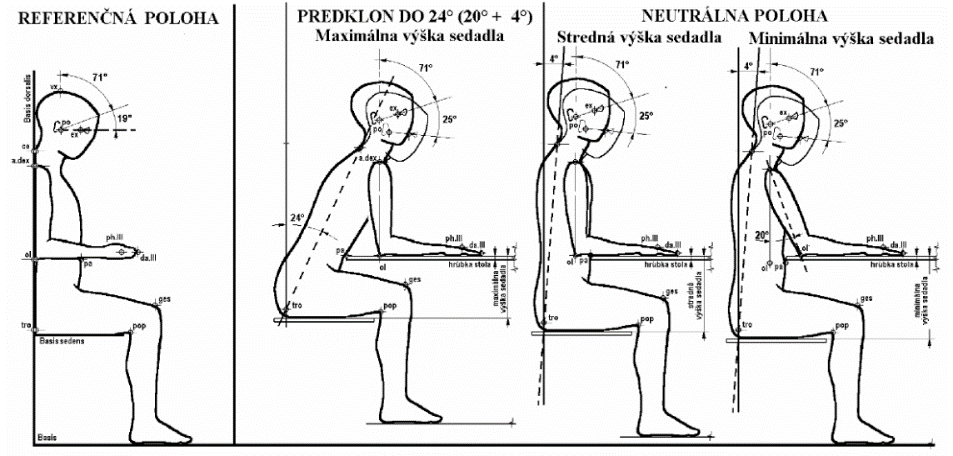 Vysvetlivky:vx. = vertex – najvyššie položený bod na vrchole hlavy v mediosagitálnej rovine pri hlave orientovanej vo frankfurtskej horizontále, ce. = cervicale – najviac dorzálne vystupujúci bod nad tŕňovým výbežkom 7. krčného stavca, a. dex. = acromiale – najviac do strany vystupujúci bod nadpleckového výbežku (processus acromialis), dex. = na pravej strane tela, ex. = ektokanthion – bod na laterálnej strane oka na spojnici obidvoch viečok, po. = porion – bod na horných okrajoch vonkajších zvukovodov, ph. III. = phalangion III. – kožný priemet najdorzálnejšieho bodu na metacarpo-phalangeálnom kĺbe III. prsta, da. III. = daktylion III. – najnižšie položený bod na prednom okraji III. prsta, ol. = olecranon – najdistálnejší bod na procesus olecrani pri 90° flexii predlaktia, pa. = maximálne prominujúci bod v abdominálnej oblasti, pop. = popliteale – bod na spodnom okraji stehna pri fossa poplitea, ges. = bod na hornom okraji patelly v predĺžení holennej kosti, tro. = trochanterion – najvyššie položený bod na veľkom chocholíku (trochanter major), hmatáme ho v najširšom mieste bokov, B. = Basis – horizontálna plocha, na ktorej zamestnanec počas práce stojí, Bs. = Basis sedens – horizontálna plocha, na ktorej zamestnanec počas práce sedí, Bd. = Basis dorsalis – vertikálna plocha, o ktorú sa zamestnanec pri práci opiera chrbtom. Stredná výška individuálneho nastavenia hornej plochy sedadla v neutrálnej polohe zamestnanca k danému stolu (predklon osi trupu 4°) sa rovná rozdielu výšky hornej plochy stola od podlahy a antropometrického rozmeru výšky lakťa (bodu olecranon) nad sedadlom.Najmenšia výška individuálneho nastavenia hornej plochy sedadla v neutrálnej polohe zamestnanca k danému stolu (predklon osi trupu 4°) sa rovná rozdielu výšky hornej plochy stola a antropometrického rozmeru výšky lakťa (bodu olecranon) pri ramene v abdukcii 20° nad sedadlom.Najväčšia výška individuálneho nastavenia hornej plochy sedadla sa rovná rozdielu výšky hornej plochy stola a antropometrického rozmeru výšky lakťa (bodu olecranon) ramena kolmo spusteného k podlahe pri predklone trupu 24°, čo je hodnota uhla po korekcii na neutrálnu polohu trupu (20° + 4°)  zamestnanca k danému stolu.Obrázok č. 2 Nastavenie výšky sedadla stoličky nad podlahou alebo nad opierkou dolných končatín vzhľadom na prevenciu zvýšeného tlaku na oblasť zadnej časti kolien pri sedení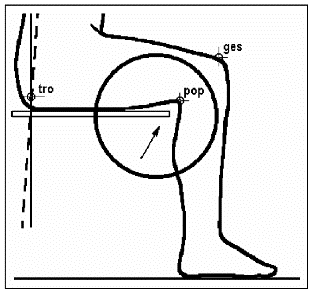 Tabuľka   Ovládače – typy, tvary, polohy, spôsob ovládania, ovládacie sily Poznámky:1. 	Trvalo používané ovládače sú ovládače, ktoré sa používajú viac ako 40-krát počas pracovnej zmeny.2. 	Často používané ovládače sú ovládače, ktoré sa používajú 20-krát až 40-krát počas pracovnej zmeny.3. 	Zriedkavo používané ovládače sú ovládače, ktoré sa používajú menej ako 20-krát počas pracovnej zmeny.Príloha č. 2k vyhláške MZ SR č. .../2023 Z. z.Kontrolný list na identifikovanie zložiek zvýšenej fyzickej záťaže pri práci na prvej úrovni (§ 5 ods. 2 vyhlášky MZ SR č. ..../2023 Z. z.)Vysvetlivky: *) DNJZ – dlhodobá nadmerná jednostranná záťaž**) Zóna pracovnej polohy je určená v prílohe č. 6***) Triedy práce sú uvedené v prílohe č. 1 k vyhláške MZ SR č. 99/2016 Z. z. o podrobnostiach o ochrane zdravia pred záťažou teplom a chladom pri práci v znení neskorších predpisov. Poznámka:Na účel tejto vyhlášky je trieda práce 3 rozdelená podľa intenzity energetického výdaja pri práci na triedu práce 3a a 3b. Energetický výdaj (brutto) v triede práce 3a je 201 až 230 W ∙ m-2. Energetický výdaj (brutto) v triede práce 3b je 231 až 260 W ∙ m-2.Príloha č. 3k vyhláške MZ SR č. .../2023 Z. z.Kontrolné listy na orientačné hodnotenie zložiek fyzickej záťaže s kritériami na určenie akceptovateľného zdravotného rizika na druhej úrovni(§ 5 ods. 3 vyhlášky MZ SR č. ..../2023 Z. z.)Kontrolný list č. 1: Hodnotenie energetického výdaja na druhej úrovni (akceptovateľné riziko)Poznámky:Odpovedá sa na otázky v riadku 1 a 2. Ak nie je možné jednoznačne odpovedať na otázku v riadku 1 odpovedá sa výberovo na otázky v riadkoch 3 až 7 podľa toho, s akým príkladom je hodnotená pracovná činnosť porovnateľná. Ak sa v texte neuvádza inak, príklady sa vzťahujú na stredne veľkú intenzitu záťaže v 8-hodinovej pracovnej zmene. Príklady zohľadňujú limitné hodnoty pre najvyššiu vekovú kategóriu. Mierny predklon trupu je predklon menší ako 40° od neutrálnej polohy. Chôdza po rovnom tvrdom povrchu rýchlosťou do 3,5 km · h-1  je pomalá chôdza a chôdza po rovnom tvrdom povrchu rýchlosťou 3,6 až 5,5 km · h-1 je stredne rýchla chôdza. Triedy práce sú uvedené v prílohe č. 1 k vyhláške MZ SR č. 99/2016 Z. z. o podrobnostiach o ochrane zdravia pred záťažou teplom a chladom pri práci v znení neskorších predpisov. Na účel tejto vyhlášky je trieda práce 3 rozdelená podľa intenzity energetického výdaja pri práci na triedu práce 3a a 3b. Energetický výdaj (brutto) v triede práce 3a je 201 až 230 W ∙ m-2. Energetický výdaj (brutto) v triede práce 3b je 231 až 260 W ∙ m-2.Kontrolný list č. 2:  Hodnotenie ručnej manipulácie s bremenami pri zdvíhaní, ukladaní, prenášaní, tlačení a ťahaní na druhej úrovni (akceptovateľné riziko)Kontrolný list č. 3: Hodnotenie dlhodobej nadmernej jednostrannej záťaže horných končatín na druhej úrovni (akceptovateľné riziko)Vysvetlivka: *) DNJZ – dlhodobá nadmerná jednostranná záťažPoznámka: Úhrnný čas pracovných úloh s dlhodobou nadmernou jednostrannou záťažou horných končatín pozostáva z jednej alebo viacerých pracovných úloh s dlhodobou nadmernou jednostrannou opakovanou záťažou horných končatín. Pri hodnotení je potrebné sledovať každú ruku zvlášť.Kontrolný list č. 4: Hodnotenie nepriaznivých pracovných polôh na druhej úrovni (akceptovateľné riziko) Vysvetlivka: *) Poloha v drepe sa interpretuje ako krajná poloha v kolene.Kontrolný list č. 5:  Hodnotenie lokálnej svalovej záťaže na druhej úrovni (akceptovateľné riziko)Príloha č. 4k vyhláške MZ SR č. .../2023 Z. z.Celková fyzická záťaž - požiadavky na podrobné hodnotenieZásady hodnotenia celkovej fyzickej záťaže pri práci  Hodnotenie celkovej fyzickej záťaže pozostáva z hodnotenia energetického výdaja (netto) pri práci a zohľadnenia ďalších podmienok práce a pracovného prostredia uvedených v bodoch 2 a 3. Hodnotenie sa vykonáva osobitne pre mužov a osobitne pre ženy podľa vekových kategórií.Hodnotenie sa vykonáva osobitne pre priemerný zmenový energetický výdaj a osobitne pre krátkodobý energetický výdaj. Hodnoty energetického výdaja pri práci sa porovnávajú s najvyššie prípustnými hodnotami energetického výdaja zmenového priemerného alebo maximálneho alebo ročného a s najvyššie prípustnými hodnotami energetického výdaja krátkodobého. Najvyššie prípustné hodnoty energetického výdaja pri práci vyjadrujú energetický výdaj (netto) u referenčného muža alebo ženy. Ak údaje o energetickom výdaji nezohľadňujú referenčné podmienky, je ich nutné interpretovať v súlade s poznatkami fyziológie práce a cieľom hodnotenia. Pri rovnomernom rozdelení pracovnej zmeny sa vychádza z porovnania energetického výdaja zmenového priemerného k najvyššie prípustným hodnotám energetického výdaja zmenového priemerného. V prípade nerovnomerného rozloženia záťaže počas týždňa, mesiaca alebo roka sa pri posúdení môže vychádzať z porovnania energetického výdaja zmenového priemerného s najvyššie prípustnými hodnotami energetického výdaja zmenového maximálneho s tým, že priemerný energetický výdaj za daný interval sa porovnáva s najvyššie prípustnými hodnotami energetického výdaja zmenového priemerného. Energetický výdaj krátkodobý sa určuje u niekoľko minút trvajúcich, pravidelne sa opakujúcich pracovných úloh, ktoré si vyžadujú vysokú intenzitu dynamickej záťaže veľkých svalových skupín pri pohybe.Podmienky súvisiace s rizikom poškodenia zdravia z celkovej fyzickej záťažePri hodnotení na tretej úrovni a štvrtej úrovni sa podľa spôsobu hodnotenia energetického výdaja zohľadňuje najmä: intenzita dynamickej záťaže veľkých svalových skupín pri pohybe, ktorá súvisí s veľkosťou vynaloženej sily, rýchlosťou a frekvenciou pohybov, statická svalová záťaž, najmä v súvislosti so základnou polohou tela pri práci,mikroklimatické podmienky na pracovisku,individuálne vlastnosti organizmu zamestnanca vykonávajúceho hodnotenú prácu.Referenčné podmienky pre hodnotenie celkovej fyzickej záťaže pri práciReferenčné podmienky pre hodnotenie celkovej fyzickej záťaže pomocou energetického výdaja pri práci sú najmä:optimálne alebo prípustné hodnoty faktorov tepelno-vlhkostnej mikroklímy,práca vykonávaná zamestnancom s individuálnymi vlastnosťami organizmu zodpovedajúcimi referenčnému mužovi s ideálnou telesnou hmotnosťou podľa indexu telesnej hmotnosti (BMI) a povrchom tela 1,8 m2 alebo referenčnej žene s ideálnou telesnou hmotnosťou podľa BMI a povrchom tela 1,6 m2. 4. Limitné hodnoty celkovej fyzickej záťaže Energetický výdaj zmenový priemerný určuje najvyššie prípustnú priemernú hodnotu energetického výdaja v priebehu pracovnej zmeny pri rovnomernom rozdelení pracovnej zmeny.Energetický výdaj zmenový maximálny určuje maximálnu tolerovateľnú hodnotu zmenového priemerného energetického výdaja v prípade nerovnomerného rozloženia záťaže počas týždňa, mesiaca alebo roka s tým, že priemerný energetický výdaj za daný interval sa posudzuje k najvyššie prípustnej priemernej hodnote energetického výdaja. Energetický výdaj ročný určuje najvyššie prípustný energetický výdaj vynaložený na prácu v priebehu roka a zodpovedá množstvu energie vynaloženej za 235 pracovných dní pri priemernom zmenovom energetickom výdaji.Energetický výdaj krátkodobý určuje najvyššie prípustnú hodnotu energetického výdaja pre niekoľko minút trvajúce pracovné činnosti s vysokou intenzitou, ktoré sú súčasťou hlavnej pracovnej činnosti. Hodnota sa môže prekročiť pri výnimočných situáciách u vybraných, fyzicky veľmi zdatných skupín zamestnancov (napríklad banskí záchranári, hasiči, policajti), ktorí sa podrobili lekárskym preventívnym prehliadkam vo vzťahu k práci a sú zdravotne spôsobilí na túto prácu.Tabuľka č. 1 Najvyššie prípustné hodnoty energetického výdaja (netto) mužov vo veku 18 rokov až 65 rokov pri fyzickej práci vykonávanej veľkými svalovými skupinamiTabuľka č. 2 Najvyššie prípustné hodnoty energetického výdaja (netto) žien vo veku 18 rokov až 65 rokov pri fyzickej práci vykonávanej veľkými svalovými skupinamiNajvyššie prípustné hodnoty energetického výdaja (netto) chlapcov a dievčat vo veku 15 až 17 rokov pri fyzickej práci vykonávanej prevažne veľkými svalovými skupinami nesmú presahovať najvyššie prípustné hodnoty uvedené v tabuľkách č. 3 a 4.Tabuľka č. 3Najvyššie prípustné hodnoty energetického výdaja (netto) chlapcov vo veku 15 až 17 rokov pri fyzickej práci vykonávanej prevažne veľkými svalovými skupinamiTabuľka č. 4Najvyššie prípustné hodnoty energetického výdaja (netto) dievčat vo veku 15 až 17 rokov  pri fyzickej práci vykonávanej prevažne veľkými svalovými skupinami5. Kritériá na hodnotenie zmenovej srdcovej frekvencie pri práci vykonávanej prevažne veľkými svalovými skupinamiTabuľka č. 5Hodnoty zmenovej srdcovej frekvencie za minútuVysvetlivky:A - hodnota určená na posúdenie nálezov pri vyšetrení skupiny osôb, ak nie je stanovená aj východisková hodnota srdcovej frekvencie.B - hodnota, ktorá môže byť pre vyšetrovanú osobu ešte dlhodobo únosná, ak nie je prekračovaná hodnota C, t. j. zvýšenie pracovnej srdcovej frekvencie nad východiskovú (pokojovú) hodnotu.C – najvyššia prípustná hodnota zvýšenia srdcovej frekvencie nad východiskovú hodnotu, ktorá je u zdravých jednotlivcov dlhodobo únosná.D – najvyššia prípustná hodnota zvýšenia srdcovej frekvencie nad východiskovú hodnotu, ktorá sa nesmie prekročiť.Zmenové priemerné hodnoty srdcovej frekvencie pri fyzickej práci mužov a žien vykonávané veľkými svalovými skupinami nesmú prekročiť ani krátkodobo hodnotu 150 tepov za minútu. Táto hodnota sa môže prekročiť za výnimočných situácií u vybraných skupín zamestnancov (napríklad banskí záchranári, hasiči, policajti), ktorí sa podrobili posúdeniu zdravotnej spôsobilosti na prácu lekárskou preventívnou prehliadkou vo vzťahu k práci a sú zdravotne spôsobilí na túto prácu.Pre mladistvých nie sú limitné hodnoty srdcovej frekvencie stanovené s ohľadom na špecifické zmeny prebiehajúce v organizme v tomto období života.Príloha č. 5k vyhláške MZ SR č. .../2023 Z. z.Dlhodobá nadmerná jednostranná záťaž horných končatín - požiadavky na podrobné hodnotenieZásady hodnotenia práce s dlhodobou nadmernou jednostrannou záťažou horných končatínhodnotenie dlhodobej nadmernej jednostrannej záťaže horných končatín pozostáva z hodnotenia počtu technických pohybov a ďalších podmienok práce a pracovného prostredia uvedených v bode 2,ak pri práci s dlhodobou nadmernou jednostrannou záťažou horných končatín nie sú vytvorené referenčné podmienky podľa bodu 3, najvyššie prípustný počet technických pohybov sa úmerne vplyvu podmienok práce a pracovného prostredia upraví,  pri posúdení zdravotného rizika z dlhodobej nadmernej jednostrannej záťaže horných končatín sa porovná počet technických pohybov v úhrne za pracovnú zmenu k najvyššie prípustnému počtu technických pohybov za pracovnú zmenu,  hodnotenie sa vykonáva osobitne pre pravú hornú končatinu a osobitne pre ľavú hornú končatinu. Podmienky súvisiace s rizikom poškodenia zdravia z dlhodobej nadmernej jednostrannej záťaže horných končatínPri hodnotení zdravotného rizika z dlhodobej nadmernej jednostrannej záťaže horných končatín sa vychádza z počtu technických pohybov za zmenu a z pôsobenia podmienok práce a pracovného prostredia. Podmienky práce a pracovného prostredia, ktoré sa pri posúdení na tretej úrovni a štvrtej úrovni zohľadňujú, sú počet technických pohybov v úlohách s dlhodobou nadmernou jednostrannou záťažou horných končatín v rámci pracovnej zmeny, svalová sila vynakladaná pri pracovnej činnosti,polohy horných končatín v ramene, lakti, zápästí a v ruke,jednostrannosť záťaže,doplnkové faktory,zotavovacie prestávky v práci od dlhodobej nadmernej jednostrannej záťaže horných končatín,úhrnné trvanie činností s dlhodobou nadmernou jednostrannou záťažou horných končatín za pracovnú zmenu. Referenčné podmienky pre hodnotenie dlhodobej nadmernej jednostrannej záťaže horných končatín pri práci súfrekvencia technických pohybov 105 za minútu nie je prekročená, vynakladaná svalová sila o veľkosti do 5 % Fmax,neutrálna poloha v kĺboch horných končatín alebo vychýlenie v kĺbe od neutrálnej polohy najviac v rozpätí do 50 % celkového rozsahu uhla pohybu,  jednotvárnosť pohybov sa nevyskytuje,doplnkové faktory, najmä vibrácie prenášané na ruky, otrasy a spätné rázy prenášané na ruky, zvýšený lokálny tlak na mäkké štruktúry hornej končatiny, nepriaznivé mikroklimatické podmienky sa nevyskytujú,každá hodina v rámci pracovnej úlohy s dlhodobou nadmernou jednostrannou záťažou  horných končatín má zaradenú zotavovaciu prestávku v práci, trvanie úlohy s dlhodobou nadmernou jednostrannou záťažou horných končatín je 410 až 480 minút za zmenu. Limitné hodnoty pre prácu s dlhodobou nadmernou jednostrannou záťažou horných končatínTabuľka Najvyššie prípustný počet technických pohybov za minútu a najvyššie prípustný počet technických pohybov za 8-hodinovú pracovnú zmenu za referenčných podmienokPríloha č. 6k vyhláške MZ SR č. .../2023 Z. z.Nepriaznivé pracovné polohy - požiadavky na podrobné hodnotenieZásady hodnotenia nepriaznivých pracovných polôh Hodnotenie nepriaznivých pracovných polôh pozostáva z hodnotenia zóny polohy v hodnotenej časti tela, času trvania polohy a ďalších podmienok práce a pracovného prostredia uvedených v bode 2.Nepriaznivé pracovné polohy hlavy, trupu, ramien, ostatných častí tela alebo celého tela sú polohy v zóne 2 alebo 3.Ak pri práci s nepriaznivými polohami nie sú vytvorené referenčné podmienky, najvyššie prípustný celozmenový čas a najvyššie prípustný krátkodobý čas sa úmerne vplyvu podmienok práce a pracovného prostredia upraví. Posúdenie zdravotného rizika pracovnej polohy vychádza z porovnania celozmenového trvania polohy pri práci v jednotlivých zónach 2 a 3 k najvyššie prípustnému celozmenovému času pracovnej polohy. Hodnotenie sa vykonáva pri činnostiach, u ktorých si zamestnanec nemôže pracovnú polohu voliť sám, ale jeho pracovná poloha je priamo závislá od usporiadania pracovného miesta, priestorových rozmerov pracoviska alebo od organizácie práce určenej zamestnávateľom. Pracovná poloha sa hodnotí osobitne pre každú časť tela, a to trup, hlava, krk, rameno a ostatné časti tela, najmä koleno, členok, lakeť, zápästie a ku špecifickým polohám celého tela ako je práca v ľahu, v kľaku a v podrepe. U končatín sa rozlišuje lateralita.Základná pracovná poloha je práca v sede, práca v stoji alebo chôdza. Optimálne usporiadanie pracovného miesta a organizácia práce má umožňovať striedanie základných polôh.Najvyššie prípustný celozmenový čas a najvyššie prípustný krátkodobý čas pracovnej polohy sa vzťahuje na polohy bez vonkajšej opory hodnotených častí tela. Výnimkou je predklon hlavy sprevádzaný predklonom trupu s oporou.Ak práca neumožňuje zaraďovanie zotavovacích prestávok v práci tak, aby nedochádzalo k opakovanému prekročeniu najvyššie prípustného krátkodobého času, práca predstavuje vysoké zdravotné riziko.)Pri hodnotení polôh v ramene pri abdukcii alebo flexii alebo ich kombinácii sa najvyššie prípustný celozmenový čas a najvyššie prípustný krátkodobý čas zníži úmerne vplyvu nepriaznivých podmienok, najmä pri držaní predmetov s hmotnosťou nad 1 kg. Najvyššie prípustný celozmenový čas je možné pri priaznivých podmienkach predĺžiť až na dvojnásobok.  Podľa najväčšieho dosiahnutého uhla v hodnotenej časti tela pri jednotlivých pracovných úkonoch sa určuje zóna pracovnej polohy. Hodnotená zóna polohy a kritériá pre určenie zóny pracovnej polohy v jednotlivých častiach tela sú v tabuľkách č. 1 až 5. Tabuľka č. 1Zóny pracovnej polohy pre časti tela - hlava a krk Vysvetlivky:*) Pri predklone hlavy sprevádzanom predklonom plne podopretého trupu je limit 85°.x – neurčuje saTabuľka č. 2 Zóna pracovnej polohy pre časť tela - trupVysvetlivka:x – neurčuje saTabuľka č. 3 Zóny pracovnej polohy pre časť tela - ramenoVysvetlivka:x – neurčuje saTabuľka č. 4 Zóny pracovnej polohy pre ostatné časti tela Vysvetlivky: *) Ostatné časti tela súdolné končatiny, kde sa hodnotí flexia kolena, dorzálna a plantárna flexia v členku; hlboký drep predpokladá krajnú polohu v kolene,horné končatiny, kde sa hodnotí poloha v lakti (flexia a extenzia) a v zápästí (pronácia a supinácia, ulnárna a radiálna deviácia).x – neurčuje sa.Tabuľka č. 5Zóny pracovnej polohy celého telaVysvetlivky:*) Najmä ak je kyfotizácia driekovej chrbtice vynútená usporiadaním pracovného miesta. x – neurčuje sa.2. 	Podmienky súvisiace s rizikom poškodenia zdravia pri nepriaznivých pracovných poloháchPri hodnotení nepriaznivých pracovných polôh sa podľa spôsobu hodnotenia energetického výdaja zohľadňuje najmä trvanie krátkodobého času pracovnej polohy, prítomnosť alebo neprítomnosť plnej alebo čiastočnej opory hodnotenej časti tela, silová záťaž v ramene, ktorá sa zohľadňuje pri hodnotení polohy v ramene,poloha hornej končatiny v lakti pri hodnotení nepriaznivej polohy v ramene. 3. 	Referenčné podmienky pre hodnotenie nepriaznivých pracovných polôhnajvyššie prípustný krátkodobý čas pracovnej polohy je dodržaný,práca neumožňuje vonkajšiu oporu hodnotenej časti tela,silová záťaž ramena pri hodnotení nepriaznivej polohy v ramene nie je ovplyvnená držaním predmetu o hmotnosti väčšej ako 1 kg alebo obdobnou silou,vystretá horná končatina v lakti pri hodnotení nepriaznivej polohy v ramene. 4. 	Limitné hodnoty nepriaznivých pracovných polôhTabuľka č. 6Najvyššie prípustný celozmenový čas pracovnej polohy v minútachVysvetlivky:*) Zóna 1 sa nehodnotí vo vzťahu k časovému limitu.**) V prípade hodnotenia pracovnej polohy ramena vo flexii alebo abdukcii alebo pri ich kombinácii ide o referenčný čas pracovnej polohy. x – neurčuje saTabuľka č. 7  Najvyššie prípustný krátkodobý čas pracovnej polohy v minútachVysvetlivky:*) 	Zóna 1 sa nehodnotí vo vzťahu k časovému limitu. **) 	Najvyššie prípustný krátkodobý čas pracovnej polohy ramena pri vystretej a zohnutej hornej končatine sa vzťahuje len na polohu ramena v abdukcii alebo flexii alebo ich kombinácii.Poznámka:Pre ostatné časti tela pre pracovné polohy v zóne 2 je najvyššie prípustný krátkodobý čas trvania pracovnej polohy 8 minút a v zóne 3 je najvyššie prípustný krátkodobý čas trvania pracovnej polohy 1 minúta. Výnimku tvorí práca v ľahu, kde sa najvyššie prípustný čas neurčuje. Príloha č.  7k vyhláške MZ SR č. .../2023 Z. z.Lokálna svalová záťaž - požiadavky na podrobné hodnotenieZásady hodnotenia lokálnej svalovej záťažeHodnotenie lokálnej svalovej záťaže pozostáva z hodnotenia svalovej sily vynakladanej  pri práci hodnotenou svalovou skupinou a z hodnotenia ďalších  podmienok práce a pracovného prostredia uvedených v bode 2.Svalová sila vyjadrená percentom maximálnej svalovej sily sa porovnáva k najvyššie prípustnej svalovej sile zmenovej priemernej a najvyššie prípustnej svalovej sile krátkodobej  podľa tabuliek č. 1 a 2.Svalová sila zmenová priemerná sa porovnáva k najvyššie prípustnej svalovej sile zmenovej priemernej dynamickej alebo najvyššie prípustnej svalovej sile zmenovej priemernej statickej, a to podľa prevažujúcej dynamickej alebo statickej zložky práce. Výnimkou je výskyt pracovnej  úlohy s prevahou statickej zložky práce, ktorá trvá viac ako 90 minút v úhrne za pracovnú zmenu. Priemernú silu takejto úlohy je nutné zohľadniť pri určení výslednej zmenovej sily priemernej. Svalová sila krátkodobá sa hodnotí pri pracovných činnostiach, ktoré sa vyskytujú v rámci pracovnej zmeny opakovane a sú súčasťou hlavnej pracovnej činnosti. Svalová sila krátkodobá sa posudzuje vo vzťahu k limitu v závislosti od trvania svalovej kontrakcie v hodnotenej pracovnej operácii. Ak hodnoty svalovej sily nezohľadňujú referenčné podmienky uvedené v bode 3, je ich nutné interpretovať v súlade s poznatkami fyziológie práce a cieľom hodnotenia. Podmienky súvisiace s rizikom poškodenia zdravia pri lokálnej svalovej záťaži svalová sila pri krátkodobých činnostiach,mikroklimatické podmienky,trvanie a počet svalových kontrakcií pri práci, prerušovanie práce s lokálnou svalovou záťažou namáhanej svalovej skupiny,rýchlosť a charakter pohybu,polohy vplývajúce na svalový tonus hodnotenej svalovej skupiny,vibrácie prenášané na oblasť hodnotenej svalovej skupiny alebo časti tela,psychické a individuálne faktory, ktoré vplývajú na svalový tonus hodnotenej skupiny.Referenčné podmienky pre hodnotenie lokálnej svalovej záťaže najvyššie prípustné hodnoty krátkodobej svalovej sily sú dodržané,optimálne alebo prípustné hodnoty faktorov tepelno-vlhkostnej mikroklímy,práca bez expozície vibráciám prenášaným na hodnotenú svalovú skupinu alebo časť tela.Limitné hodnoty lokálnej svalovej záťažeTabuľka č. 1Najvyššie prípustné svalové sily zmenové priemerné podľa zastúpenia dynamickej a statickej svalovej zložky práceTabuľka č. 2Najvyššie prípustné svalové sily krátkodobé podľa trvania svalovej kontrakcieTyp ovládačaTvar, polohy a frekvencie ovládaniaSpôsob ovládaniaSila (N)Sila (N)Typ ovládačaTvar, polohy a frekvencie ovládaniaSpôsob ovládaniamin.max.Tlačidlokruhové, štvorcové, obdĺžnikové, hríbovéjedným prstom2,58Tlačidlokruhové, štvorcové, obdĺžnikové, hríbovédlaňou2,550Prepínač páčkovývalcový, kužeľový, hranolovýprstami2,510Prepínač páčkovýdvojpolohový: min. 30° do strán od zvislej osi,prstami2,510Prepínač páčkovýtrojpolohový: min. 30° do strán od zvislej osi a kolmo na základňuprstami2,510Prepínač otočnýkruhová základňa, úchopová časť kužeľová, obdĺžnikováprstami2,515Prepínač otočnýpri zrakovej kontrole: max. počet polôh 24, min. uhol medzi polohami 15°,prstami2,515Prepínač otočnýpri hmatovej kontrole max. počet polôh 8, min. uhol medzi polohami 45°prstami2,515Točidlo, točkavalcová, kužeľová:Točidlo, točka                       priemer do 2,5 cmprstami2,54Točidlo, točkapriemer väčší ako 2,5 cmprstami2,515Koleso ručnévonkajší priemer venca sa volí podľa rýchlosti otáčania, pri väčšej rýchlosti menší priemerjednou rukou10100Koleso ručnévonkajší priemer venca sa volí podľa rýchlosti otáčania, pri väčšej rýchlosti menší priemeroboma rukami10200VolantStrojné zariadenia všeobecne:Strojné zariadenia všeobecne:Strojné zariadenia všeobecne:Strojné zariadenia všeobecne:Volanta) stacionárne technické zariadeniaoboma rukami115Volantb) mobilné technické zariadeniajednou alebo oboma rukami80Volantc) všetky technické zariadenia pri zlyhaní posilňovača riadenia (pri núdzovom riadení)oboma rukami350VolantPoľnohospodárske a lesné stroje:Poľnohospodárske a lesné stroje:Poľnohospodárske a lesné stroje:Poľnohospodárske a lesné stroje:Volanta) stacionárne strojeoboma rukami120Volantb) mobilné strojejednou alebo oboma rukami120Volantc) všetky stroje pri zlyhaní posilňovača riadenia (núdzové riadenie)oboma rukami490Ručná pákarukoväť: valcová, kužeľová, guľovápohyb páky hornou končatinou :pohyb páky hornou končatinou :pohyb páky hornou končatinou :Ručná pákapoužívaná trvalodopredu a dozadu1060Ručná pákapoužívaná trvalodo strán1040Ručná pákapoužívaná častodopredu a dozadu10120Ručná pákapoužívaná častodo strán1080Ručná pákapoužívaná zriedkavonahor a nadol10300Ručná pákapoužívaná zriedkavonúdzová a parkovacia brzda250Ručná pákapoužívaná zriedkavoPoľnohospodárske a lesné stroje: núdzová a parkovacia brzda295Nožná páka (pedál)obdĺžniková, kruhová, štvorcová:obdĺžniková, kruhová, štvorcová:obdĺžniková, kruhová, štvorcová:obdĺžniková, kruhová, štvorcová:Nožná páka (pedál)používaná trvalopohybom celej nohy1090Nožná páka (pedál)používaná častopedál ovládaný pohybom nohy v členku2060Nožná páka (pedál)používané zriedkavopedál prevádzkovej núdzovej brzdy40400Nožná páka (pedál)Poľnohospodárske a lesné stroje:Poľnohospodárske a lesné stroje:Poľnohospodárske a lesné stroje:Poľnohospodárske a lesné stroje:Nožná páka (pedál)pedál spojky245Nožná páka (pedál)pedál akcelerátora60Nožná páka (pedál)pedál prevádzkovej a núdzovej brzdy580Nožná páka (pedál)ostatné pedále150Zložka fyzickej záťažeZložka fyzickej záťažeZložka fyzickej záťažeOtázky a vyhodnotenie odpovedíOdpoveďOdpoveďOdpoveď1Zdvíhanie a prenášanie bremienJe prítomné zdvíhanie, ukladanie alebo prenášanie bremena s  hmotnosťou 3 kg a viac. Je prítomné zdvíhanie, ukladanie alebo prenášanie bremena s  hmotnosťou 3 kg a viac. NieÁno1Zdvíhanie a prenášanie bremienAk je odpoveď áno, je nutná vyššia úroveň hodnotenia práce s bremenami.Ak je odpoveď áno, je nutná vyššia úroveň hodnotenia práce s bremenami.Ak je odpoveď áno, je nutná vyššia úroveň hodnotenia práce s bremenami.Ak je odpoveď áno, je nutná vyššia úroveň hodnotenia práce s bremenami.Ak je odpoveď áno, je nutná vyššia úroveň hodnotenia práce s bremenami.Ak je odpoveď áno, je nutná vyššia úroveň hodnotenia práce s bremenami.2Ťahanie,  tlačenie bremienJe prítomné ťahanie alebo tlačenie bremena hornými končatinami so zapretím celého tela.Je prítomné ťahanie alebo tlačenie bremena hornými končatinami so zapretím celého tela.NieÁno2Ťahanie,  tlačenie bremienAk je odpoveď áno, je nutná vyššia úroveň hodnotenia ťahania a tlačenia bremena.Ak je odpoveď áno, je nutná vyššia úroveň hodnotenia ťahania a tlačenia bremena.Ak je odpoveď áno, je nutná vyššia úroveň hodnotenia ťahania a tlačenia bremena.Ak je odpoveď áno, je nutná vyššia úroveň hodnotenia ťahania a tlačenia bremena.Ak je odpoveď áno, je nutná vyššia úroveň hodnotenia ťahania a tlačenia bremena.Ak je odpoveď áno, je nutná vyššia úroveň hodnotenia ťahania a tlačenia bremena.3DNJZ* horných končatínJe úhrnný čas jednej alebo viacero pracovných úloh s dlhodobou nadmernou jednostrannou záťažou horných končatín dlhší ako 1 hodina za pracovnú zmenu alebo 5 hodín v týždni.Je úhrnný čas jednej alebo viacero pracovných úloh s dlhodobou nadmernou jednostrannou záťažou horných končatín dlhší ako 1 hodina za pracovnú zmenu alebo 5 hodín v týždni.NieÁno3DNJZ* horných končatínAk je odpoveď áno, je nutná vyššia úroveň hodnotenia jednostrannej záťaže horných končatín.Ak je odpoveď áno, je nutná vyššia úroveň hodnotenia jednostrannej záťaže horných končatín.Ak je odpoveď áno, je nutná vyššia úroveň hodnotenia jednostrannej záťaže horných končatín.Ak je odpoveď áno, je nutná vyššia úroveň hodnotenia jednostrannej záťaže horných končatín.Ak je odpoveď áno, je nutná vyššia úroveň hodnotenia jednostrannej záťaže horných končatín.Ak je odpoveď áno, je nutná vyššia úroveň hodnotenia jednostrannej záťaže horných končatín.3DNJZ* horných končatínPoznámka: Pracovná úloha s dlhodobou nadmernou jednostrannou záťažou horných končatín je pracovná úloha s opakovanými pracovnými cyklami alebo opakovaním rovnakej, alebo obdobnej pracovnej činnosti, pri ktorej dochádza k záťaži rovnakých svalových skupín, viac ako 50 % času úlohy. Poznámka: Pracovná úloha s dlhodobou nadmernou jednostrannou záťažou horných končatín je pracovná úloha s opakovanými pracovnými cyklami alebo opakovaním rovnakej, alebo obdobnej pracovnej činnosti, pri ktorej dochádza k záťaži rovnakých svalových skupín, viac ako 50 % času úlohy. Poznámka: Pracovná úloha s dlhodobou nadmernou jednostrannou záťažou horných končatín je pracovná úloha s opakovanými pracovnými cyklami alebo opakovaním rovnakej, alebo obdobnej pracovnej činnosti, pri ktorej dochádza k záťaži rovnakých svalových skupín, viac ako 50 % času úlohy. Poznámka: Pracovná úloha s dlhodobou nadmernou jednostrannou záťažou horných končatín je pracovná úloha s opakovanými pracovnými cyklami alebo opakovaním rovnakej, alebo obdobnej pracovnej činnosti, pri ktorej dochádza k záťaži rovnakých svalových skupín, viac ako 50 % času úlohy. Poznámka: Pracovná úloha s dlhodobou nadmernou jednostrannou záťažou horných končatín je pracovná úloha s opakovanými pracovnými cyklami alebo opakovaním rovnakej, alebo obdobnej pracovnej činnosti, pri ktorej dochádza k záťaži rovnakých svalových skupín, viac ako 50 % času úlohy. Poznámka: Pracovná úloha s dlhodobou nadmernou jednostrannou záťažou horných končatín je pracovná úloha s opakovanými pracovnými cyklami alebo opakovaním rovnakej, alebo obdobnej pracovnej činnosti, pri ktorej dochádza k záťaži rovnakých svalových skupín, viac ako 50 % času úlohy. 4Nepriaznivé pracovné polohyUsporiadanie pracovného miesta a charakter práce podmieňuje pravidelný výskyt nepriaznivej pracovnej polohy hlavy viac ako 30 minút v úhrne za pracovnú zmenu alebo nepriaznivá pracovná poloha hlavy trvá dlhšie ako 8 minút bez prerušenia.Usporiadanie pracovného miesta a charakter práce podmieňuje pravidelný výskyt nepriaznivej pracovnej polohy hlavy viac ako 30 minút v úhrne za pracovnú zmenu alebo nepriaznivá pracovná poloha hlavy trvá dlhšie ako 8 minút bez prerušenia.NieÁno4Nepriaznivé pracovné polohyUsporiadanie pracovného miesta a charakter práce podmieňuje pravidelný výskyt nepriaznivej pracovnej polohy trupu v zóne 3**) viac ako 15 minút v úhrne za pracovnú zmenu alebo krátkodobý čas je dlhší ako 1 minúta, resp. v zóne 2 viac ako 80 minút v úhrne za pracovnú zmenu alebo krátkodobý čas je dlhší ako 8 minút. Usporiadanie pracovného miesta a charakter práce podmieňuje pravidelný výskyt nepriaznivej pracovnej polohy trupu v zóne 3**) viac ako 15 minút v úhrne za pracovnú zmenu alebo krátkodobý čas je dlhší ako 1 minúta, resp. v zóne 2 viac ako 80 minút v úhrne za pracovnú zmenu alebo krátkodobý čas je dlhší ako 8 minút. NieÁno4Nepriaznivé pracovné polohyUsporiadanie pracovného miesta a charakter práce podmieňuje pravidelný výskyt nepriaznivej pracovnej polohy ramena v zóne 3 viac ako 15 minút v úhrne za pracovnú zmenu alebo krátkodobý čas je dlhší ako 1 minúta, resp. v zóne 2 viac ako 80 minút v úhrne za pracovnú zmenu alebo krátkodobý čas je dlhší ako1,6 minút. Usporiadanie pracovného miesta a charakter práce podmieňuje pravidelný výskyt nepriaznivej pracovnej polohy ramena v zóne 3 viac ako 15 minút v úhrne za pracovnú zmenu alebo krátkodobý čas je dlhší ako 1 minúta, resp. v zóne 2 viac ako 80 minút v úhrne za pracovnú zmenu alebo krátkodobý čas je dlhší ako1,6 minút. NieÁno4Nepriaznivé pracovné polohyNepriaznivé pracovné polohy v ramene sú sprevádzané činnosťou s držaním predmetu s hmotnosťou väčšou ako 1 kg?Nepriaznivé pracovné polohy v ramene sú sprevádzané činnosťou s držaním predmetu s hmotnosťou väčšou ako 1 kg?NieÁno4Nepriaznivé pracovné polohyUsporiadanie pracovného miesta a charakter práce podmieňuje pravidelný výskyt krajnej polohy v lakti, zápästí, kolene alebo členku viac ako 15 minút v úhrne za pracovnú zmenu alebo krátkodobý čas je dlhší ako 1 minúta.Usporiadanie pracovného miesta a charakter práce podmieňuje pravidelný výskyt krajnej polohy v lakti, zápästí, kolene alebo členku viac ako 15 minút v úhrne za pracovnú zmenu alebo krátkodobý čas je dlhší ako 1 minúta.NieÁno4Nepriaznivé pracovné polohyUsporiadanie pracovného miesta a charakter práce podmieňuje pravidelný výskyt polohy v kľaku, v ľahu alebo v podrepe viac ako 80 minút v úhrne za pracovnú zmenu alebo krátkodobý čas je dlhší ako 8 minút. Ak je v kľaku, v ľahu alebo v podrepe obmedzený pohyb vzhľadom na usporiadanie pracovného miesta trvanie polohy je dlhšie ako 15 minút v úhrne za pracovnú zmenu alebo krátkodobý čas je dlhší ako 1 minúta. Usporiadanie pracovného miesta a charakter práce podmieňuje pravidelný výskyt polohy v kľaku, v ľahu alebo v podrepe viac ako 80 minút v úhrne za pracovnú zmenu alebo krátkodobý čas je dlhší ako 8 minút. Ak je v kľaku, v ľahu alebo v podrepe obmedzený pohyb vzhľadom na usporiadanie pracovného miesta trvanie polohy je dlhšie ako 15 minút v úhrne za pracovnú zmenu alebo krátkodobý čas je dlhší ako 1 minúta. NieÁno4Nepriaznivé pracovné polohyAk znela jedna z odpovedí áno, je nutná vyššia úroveň hodnotenia pracovnej polohy.Ak znela jedna z odpovedí áno, je nutná vyššia úroveň hodnotenia pracovnej polohy.Ak znela jedna z odpovedí áno, je nutná vyššia úroveň hodnotenia pracovnej polohy.Ak znela jedna z odpovedí áno, je nutná vyššia úroveň hodnotenia pracovnej polohy.Ak znela jedna z odpovedí áno, je nutná vyššia úroveň hodnotenia pracovnej polohy.Ak znela jedna z odpovedí áno, je nutná vyššia úroveň hodnotenia pracovnej polohy.5Lokálna svalová záťažPri hlavnej pracovnej činnosti sa pravidelne vyskytujú svalové sily 45 % Fmax  (skóre 5 na Borgovej stupnici) a vyššie.Pri hlavnej pracovnej činnosti sa pravidelne vyskytujú svalové sily 45 % Fmax  (skóre 5 na Borgovej stupnici) a vyššie.NieÁno5Lokálna svalová záťažPri práci prevažne dynamickej sa vyskytujú svalové sily v intervale 30 až 45 % Fmax  (skóre 3 až 5 na Borgovej stupnici) dlhšie ako 1 hodinu v úhrne za pracovnú zmenu a sily v intervale 10 až 29 % Fmax  (skóre 1 až 2 na Borgovej stupnici) dlhšie ako 2 hodiny v úhrne za pracovnú zmenu.Pri práci prevažne dynamickej sa vyskytujú svalové sily v intervale 30 až 45 % Fmax  (skóre 3 až 5 na Borgovej stupnici) dlhšie ako 1 hodinu v úhrne za pracovnú zmenu a sily v intervale 10 až 29 % Fmax  (skóre 1 až 2 na Borgovej stupnici) dlhšie ako 2 hodiny v úhrne za pracovnú zmenu.NieÁno5Lokálna svalová záťažPri práci prevažne statickej sa vyskytujú svalové sily v intervale 10 až 30 % Fmax (skóre 1 až 3 na Borgovej stupnici) dlhšie ako 0,5 hodiny v úhrne za pracovnú zmenu alebo svalové sily v intervale 10 až 45 % Fmax (skóre 1 až 5 na Borgovej stupnici) dlhšie ako 0,25 hodiny v úhrne za pracovnú zmenu.Pri práci prevažne statickej sa vyskytujú svalové sily v intervale 10 až 30 % Fmax (skóre 1 až 3 na Borgovej stupnici) dlhšie ako 0,5 hodiny v úhrne za pracovnú zmenu alebo svalové sily v intervale 10 až 45 % Fmax (skóre 1 až 5 na Borgovej stupnici) dlhšie ako 0,25 hodiny v úhrne za pracovnú zmenu.NieÁno5Lokálna svalová záťažAk znela jedna z odpovedí áno, je nutná vyššia úroveň hodnotenia svalových síl. Ak znela jedna z odpovedí áno, je nutná vyššia úroveň hodnotenia svalových síl. Ak znela jedna z odpovedí áno, je nutná vyššia úroveň hodnotenia svalových síl. Ak znela jedna z odpovedí áno, je nutná vyššia úroveň hodnotenia svalových síl. Ak znela jedna z odpovedí áno, je nutná vyššia úroveň hodnotenia svalových síl. Ak znela jedna z odpovedí áno, je nutná vyššia úroveň hodnotenia svalových síl. 6Energetický výdaj Pri hlavnej pracovnej činnosti sa opakovane vykonávajú  zreteľné dynamické pohyby pri zapojení viac ako 50 % svalovej hmoty tela, pričom intenzita práce zodpovedá triede práce***) 2 a vyššej, resp. triede práce 1c a vyššej ak ju vykonávajú ženy.  Pri hlavnej pracovnej činnosti sa opakovane vykonávajú  zreteľné dynamické pohyby pri zapojení viac ako 50 % svalovej hmoty tela, pričom intenzita práce zodpovedá triede práce***) 2 a vyššej, resp. triede práce 1c a vyššej ak ju vykonávajú ženy.  NieÁno6Energetický výdaj Ak znela odpoveď áno, je nutná vyššia úroveň hodnotenia energetického výdaja.Ak znela odpoveď áno, je nutná vyššia úroveň hodnotenia energetického výdaja.Ak znela odpoveď áno, je nutná vyššia úroveň hodnotenia energetického výdaja.Ak znela odpoveď áno, je nutná vyššia úroveň hodnotenia energetického výdaja.Ak znela odpoveď áno, je nutná vyššia úroveň hodnotenia energetického výdaja.Ak znela odpoveď áno, je nutná vyššia úroveň hodnotenia energetického výdaja.6Energetický výdaj Poznámka: svalstvo obidvoch dolných končatín tvorí 56 % svalovej hmoty, svalstvo hlavy, trupu a obidvoch horných končatín 46 % svalovej hmoty. Poznámka: svalstvo obidvoch dolných končatín tvorí 56 % svalovej hmoty, svalstvo hlavy, trupu a obidvoch horných končatín 46 % svalovej hmoty. Poznámka: svalstvo obidvoch dolných končatín tvorí 56 % svalovej hmoty, svalstvo hlavy, trupu a obidvoch horných končatín 46 % svalovej hmoty. Poznámka: svalstvo obidvoch dolných končatín tvorí 56 % svalovej hmoty, svalstvo hlavy, trupu a obidvoch horných končatín 46 % svalovej hmoty. Poznámka: svalstvo obidvoch dolných končatín tvorí 56 % svalovej hmoty, svalstvo hlavy, trupu a obidvoch horných končatín 46 % svalovej hmoty. Poznámka: svalstvo obidvoch dolných končatín tvorí 56 % svalovej hmoty, svalstvo hlavy, trupu a obidvoch horných končatín 46 % svalovej hmoty. Energetický výdaj, druhá úroveň, akceptovateľné riziko3)Energetický výdaj, druhá úroveň, akceptovateľné riziko3)Energetický výdaj, druhá úroveň, akceptovateľné riziko3)Energetický výdaj, druhá úroveň, akceptovateľné riziko3)1Pracovné činnosti je možné z hľadiska zmenového priemerného energetického výdaja zaradiť do triedy práce 2a, ak ich vykonávajú muži, alebo do triedy práce 1c, ak ich vykonávajú ženy. NieÁno2Pri práci sa ani krátkodobo nevykonávajú fyzicky veľmi náročné činnosti, ktoré je možné zaradiť do triedy práce 4, ak ju vykonávajú muži, alebo do triedy práce 3b, ak ju vykonávajú ženy. NieÁno3Muži: Posudzovaná práca je menej náročná, ako práca v stoji, pri ktorej sa vykonávajú striedavo pohyby dvomi hornými končatinami, jednou hornou končatinou a rukami v úhrne 6 hodín za pracovnú zmenu a pri ktorej sa vykonáva pomalá chôdza 2 hodiny v úhrne za pracovnú zmenu. Ženy:Posudzovaná práca je menej náročná, ako práca v stoji, pri ktorej sa vykonávajú striedavo pohyby jednou hornou končatinou a rukami v úhrnne 6 hodín za pracovnú zmenu a pri ktorej sa vykonáva pomalá chôdza 1 hodinu v úhrne za pracovnú zmenuNieÁno4Muži:Posudzovaná práca je menej náročná, ako práca v stoji, pri ktorej sa vykonávajú striedavo pohyby jednou hornou končatinou a rukami 6 hodín v úhrne za pracovnú zmenu a pri ktorej sa vykonáva stredne rýchla chôdza 1 hodinu v úhrne za pracovnú zmenuŽeny:Posudzovaná práca je menej náročná, ako práca v stoji, pri ktorej sa vykonávajú pohyby rukami 5 hodín v úhrne za pracovnú zmenu a pri ktorej sa vykonáva stredne rýchla chôdza 1 hodinu v úhrne za pracovnú zmenuNieÁno5Muži:Posudzovaná práca je menej náročná, ako práca v stoji, pri ktorej sa vykonávajú pohyby striedavo jednou, dvomi hornými končatinami a rukami 6 hodín v úhrne za pracovnú zmenu a pri ktorej sa vykonáva pomalá chôdza s 10 kg bremenom 1 hodinu v úhrne za pracovnú zmenu (pohyby s bremenom sa pritom vykonávajú minimálne).Ženy:Posudzovaná práca je menej náročná, ako práca v stoji, pri ktorej sa vykonávajú pohyby striedavo jednou hornou končatinou a rukami 5 hodín v úhrne za pracovnú zmenu a pri ktorej sa vykonáva pomalá chôdza s 5 kg bremenom 1 hodinu v úhrne za pracovnú zmenu (pohyby s bremenom sa pritom vykonávajú minimálne).NieÁno6Muži:Posudzovaná práca je menej náročná, ako práca v stoji v miernom predklone, pri ktorej sa vykonávajú pohyby striedavo jednou, dvomi hornými končatinami a rukami trupu 6 hodín v úhrne za pracovnú zmenu a pri ktorej sa vykonáva pomalá chôdza 1 hodinu v úhrne za pracovnú zmenu. Ženy:Posudzovaná práca je menej náročná, ako práca v stoji v miernom predklone, pri ktorej sa vykonávajú pohyby striedavo jednou, dvomi hornými končatinami a rukami 4 hodiny v úhrne za pracovnú zmenu a pri ktorej sa vykonáva pomalá chôdza 1 hodinu v úhrne za pracovnú zmenu. NieÁno7Muži:Posudzovaná práca je menej náročná, ako práca v stoji, pri ktorej sa vykonávajú striedavé pohyby jednou, dvomi hornými končatinami a rukami 4 hodiny v úhrne za pracovnú zmenu a pri ktorej sa vykonávajú pohyby celým telom nízkou intenzitou 1 hodinu v úhrne za pracovnú zmenu.Ženy:Posudzovaná práca je menej náročná, ako práca v stoji, pri ktorej sa vykonávajú striedavé pohyby jednou hornou končatinou a rukami 4 hodiny v úhrne za pracovnú zmenu a pri ktorej sa vykonávajú pohyby celým telom nízkou intenzitou 1 hodinu v úhrne za pracovnú zmenu.NieÁnoAk sú všetky odpovede ÁNO, posudzovaná pracovná úloha spĺňa kritériá na zaradenie do prvej kategórie3) a nie je nutné pokračovať v hodnotení na vyššej úrovni. Ak je aspoň jedna odpoveď NIE, je nutné záťaž hodnotiť ďalej na vyššej úrovni podľa prílohy č. 4. Ak sú všetky odpovede ÁNO, posudzovaná pracovná úloha spĺňa kritériá na zaradenie do prvej kategórie3) a nie je nutné pokračovať v hodnotení na vyššej úrovni. Ak je aspoň jedna odpoveď NIE, je nutné záťaž hodnotiť ďalej na vyššej úrovni podľa prílohy č. 4. Ak sú všetky odpovede ÁNO, posudzovaná pracovná úloha spĺňa kritériá na zaradenie do prvej kategórie3) a nie je nutné pokračovať v hodnotení na vyššej úrovni. Ak je aspoň jedna odpoveď NIE, je nutné záťaž hodnotiť ďalej na vyššej úrovni podľa prílohy č. 4. Ak sú všetky odpovede ÁNO, posudzovaná pracovná úloha spĺňa kritériá na zaradenie do prvej kategórie3) a nie je nutné pokračovať v hodnotení na vyššej úrovni. Ak je aspoň jedna odpoveď NIE, je nutné záťaž hodnotiť ďalej na vyššej úrovni podľa prílohy č. 4. Ručná manipulácia s bremenami, akceptovateľné rizikoRučná manipulácia s bremenami, akceptovateľné rizikoRučná manipulácia s bremenami, akceptovateľné rizikoRučná manipulácia s bremenami, akceptovateľné rizikoRučná manipulácia s bremenami, akceptovateľné rizikoRučná manipulácia s bremenami, akceptovateľné rizikoRučná manipulácia s bremenami, akceptovateľné rizikoZdvíhanie a ukladanie bremenaZdvíhanie a ukladanie bremenaZdvíhanie a ukladanie bremenaZdvíhanie a ukladanie bremenaZdvíhanie a ukladanie bremenaZdvíhanie a ukladanie bremenaZdvíhanie a ukladanie bremena1Hmotnosť ručne manipulovaných bremien mužmi neprekračuje  7,5 kg a ženami 5 kgHmotnosť ručne manipulovaných bremien mužmi neprekračuje  7,5 kg a ženami 5 kgHmotnosť ručne manipulovaných bremien mužmi neprekračuje  7,5 kg a ženami 5 kgHmotnosť ručne manipulovaných bremien mužmi neprekračuje  7,5 kg a ženami 5 kgNieÁno2Asymetrická poloha trupu (rotácie, úklony) je neprítomnáAsymetrická poloha trupu (rotácie, úklony) je neprítomnáAsymetrická poloha trupu (rotácie, úklony) je neprítomnáNieÁno3Bremeno sa drží oboma rukami blízko tela, úchop je dobrýBremeno sa drží oboma rukami blízko tela, úchop je dobrýBremeno sa drží oboma rukami blízko tela, úchop je dobrýNieÁno4Vertikálna dráha bremena je vo výške medzi bedrovými kĺbmi a ramenamiVertikálna dráha bremena je vo výške medzi bedrovými kĺbmi a ramenamiVertikálna dráha bremena je vo výške medzi bedrovými kĺbmi a ramenamiNieÁno5Je dodržaná maximálna frekvencia zdvihov (u mužov 6 za minútu, u žien 4 za minútu)Je dodržaná maximálna frekvencia zdvihov (u mužov 6 za minútu, u žien 4 za minútu)Je dodržaná maximálna frekvencia zdvihov (u mužov 6 za minútu, u žien 4 za minútu)NieÁno65,1 - 7,5 kgAsymetrická poloha trupu (rotácie, úklony) je neprítomnáAsymetrická poloha trupu (rotácie, úklony) je neprítomnáAsymetrická poloha trupu (rotácie, úklony) je neprítomnáNieÁno75,1 - 7,5 kgBremeno sa drží oboma rukami blízko tela, úchop je dobrýBremeno sa drží oboma rukami blízko tela, úchop je dobrýBremeno sa drží oboma rukami blízko tela, úchop je dobrýNieÁno85,1 - 7,5 kgVertikálna dráha bremena je vo výške medzi bedrovými kĺbmi a ramenamiVertikálna dráha bremena je vo výške medzi bedrovými kĺbmi a ramenamiVertikálna dráha bremena je vo výške medzi bedrovými kĺbmi a ramenamiNieÁno95,1 - 7,5 kgJe dodržaná maximálna frekvencia zdvihov 4 za minútu (u mužov) Je dodržaná maximálna frekvencia zdvihov 4 za minútu (u mužov) Je dodržaná maximálna frekvencia zdvihov 4 za minútu (u mužov) NieÁnoPrenášanie bremena na vzdialenosť viac ako 1 meterPrenášanie bremena na vzdialenosť viac ako 1 meterPrenášanie bremena na vzdialenosť viac ako 1 meterPrenášanie bremena na vzdialenosť viac ako 1 meterPrenášanie bremena na vzdialenosť viac ako 1 meterPrenášanie bremena na vzdialenosť viac ako 1 meterPrenášanie bremena na vzdialenosť viac ako 1 meter10Prenášanie  bremena sa vykonáva na vzdialenosť > 1meter a ≤ 20 metrovPrenášanie  bremena sa vykonáva na vzdialenosť > 1meter a ≤ 20 metrovPrenášanie  bremena sa vykonáva na vzdialenosť > 1meter a ≤ 20 metrovPrenášanie  bremena sa vykonáva na vzdialenosť > 1meter a ≤ 20 metrovNieÁno11Výška úchopu je medzi dlaňou u voľne zvesenej hornej končatiny a lakťom (75 až 110 cm)Výška úchopu je medzi dlaňou u voľne zvesenej hornej končatiny a lakťom (75 až 110 cm)Výška úchopu je medzi dlaňou u voľne zvesenej hornej končatiny a lakťom (75 až 110 cm)Výška úchopu je medzi dlaňou u voľne zvesenej hornej končatiny a lakťom (75 až 110 cm)NieÁno12Držanie bremena je umožnené obojručneDržanie bremena je umožnené obojručneDržanie bremena je umožnené obojručneDržanie bremena je umožnené obojručneNieÁno13Úchop bremena je dobrýÚchop bremena je dobrýÚchop bremena je dobrýÚchop bremena je dobrýNieÁno14Prenášanie bremena si nevyžaduje predklon, úklonu či rotáciu trupuPrenášanie bremena si nevyžaduje predklon, úklonu či rotáciu trupuPrenášanie bremena si nevyžaduje predklon, úklonu či rotáciu trupuPrenášanie bremena si nevyžaduje predklon, úklonu či rotáciu trupuNieÁno15Bremeno je držané pri tele a ťažisko bremena je stabilnéBremeno je držané pri tele a ťažisko bremena je stabilnéBremeno je držané pri tele a ťažisko bremena je stabilnéBremeno je držané pri tele a ťažisko bremena je stabilnéNieÁno16Šírka úchopu je do 75 cm a zároveň bremeno nebráni vo výhľade, alebo pri chôdziŠírka úchopu je do 75 cm a zároveň bremeno nebráni vo výhľade, alebo pri chôdziŠírka úchopu je do 75 cm a zároveň bremeno nebráni vo výhľade, alebo pri chôdziŠírka úchopu je do 75 cm a zároveň bremeno nebráni vo výhľade, alebo pri chôdziNieÁno17Prenášanie bremena sa vykonáva po rovine, podlaha je bez výrazných nerovnostíPrenášanie bremena sa vykonáva po rovine, podlaha je bez výrazných nerovnostíPrenášanie bremena sa vykonáva po rovine, podlaha je bez výrazných nerovnostíPrenášanie bremena sa vykonáva po rovine, podlaha je bez výrazných nerovnostíNieÁno18Je kumulatívna hmotnosť za 8 hodinovú a dlhšiu pracovnú zmenu u mužov a žien v závislosti od veku nižšia ako hodnoty uvedené v tabuľke pre jednotlivé vzdialenosti prenosu bremenaJe kumulatívna hmotnosť za 8 hodinovú a dlhšiu pracovnú zmenu u mužov a žien v závislosti od veku nižšia ako hodnoty uvedené v tabuľke pre jednotlivé vzdialenosti prenosu bremenaJe kumulatívna hmotnosť za 8 hodinovú a dlhšiu pracovnú zmenu u mužov a žien v závislosti od veku nižšia ako hodnoty uvedené v tabuľke pre jednotlivé vzdialenosti prenosu bremenaJe kumulatívna hmotnosť za 8 hodinovú a dlhšiu pracovnú zmenu u mužov a žien v závislosti od veku nižšia ako hodnoty uvedené v tabuľke pre jednotlivé vzdialenosti prenosu bremenaNieÁnoPohlavie, vekPohlavie, vekVzdialenosť prenosu (m)Kumulatívna hmotnosť                        (kg / pracovná zmena)  Kumulatívna hmotnosť                        (kg / pracovná zmena)  Kumulatívna hmotnosť                        (kg / pracovná zmena)  Kumulatívna hmotnosť                        (kg / pracovná zmena)  Muži 18 - 45 rokovMuži 18 - 45 rokov1 až 2 4000400040004000Muži 18 - 45 rokovMuži 18 - 45 rokov2,1 až 53200320032003200Muži 18 - 45 rokovMuži 18 - 45 rokov5,1 až 102400240024002400Muži 18 - 45 rokovMuži 18 - 45 rokov10,1 až 20800800800800Muži > 45 rokov a                    ženy 18 - 45 rokovMuži > 45 rokov a                    ženy 18 - 45 rokov1 až 2 3000300030003000Muži > 45 rokov a                    ženy 18 - 45 rokovMuži > 45 rokov a                    ženy 18 - 45 rokov2,1 až 52400240024002400Muži > 45 rokov a                    ženy 18 - 45 rokovMuži > 45 rokov a                    ženy 18 - 45 rokov5,1 až 101800180018001800Muži > 45 rokov a                    ženy 18 - 45 rokovMuži > 45 rokov a                    ženy 18 - 45 rokov10,1 až 20600600600600Ženy nad 45 rokovŽeny nad 45 rokov1 až 2 2000200020002000Ženy nad 45 rokovŽeny nad 45 rokov2,1 až 51600160016001600Ženy nad 45 rokovŽeny nad 45 rokov5,1 až 101200120012001200Ženy nad 45 rokovŽeny nad 45 rokov10,1 až 20400400400400Tlačenie a ťahanieTlačenie a ťahanieTlačenie a ťahanieTlačenie a ťahanieTlačenie a ťahanieTlačenie a ťahanieTlačenie a ťahanie19Ťah a tlak je vykonávaný s napriamenou chrbticou, bez rotácie alebo úklonov v trupeŤah a tlak je vykonávaný s napriamenou chrbticou, bez rotácie alebo úklonov v trupeŤah a tlak je vykonávaný s napriamenou chrbticou, bez rotácie alebo úklonov v trupeŤah a tlak je vykonávaný s napriamenou chrbticou, bez rotácie alebo úklonov v trupeNieÁno20Sila ťahu a tlaku je aplikovaná vo výške medzi bedrovými kĺbmi a polovicou výšky hrudníka (t. j. u muža  80 -  130 cm, u ženy: 75 - 120 cm)Sila ťahu a tlaku je aplikovaná vo výške medzi bedrovými kĺbmi a polovicou výšky hrudníka (t. j. u muža  80 -  130 cm, u ženy: 75 - 120 cm)Sila ťahu a tlaku je aplikovaná vo výške medzi bedrovými kĺbmi a polovicou výšky hrudníka (t. j. u muža  80 -  130 cm, u ženy: 75 - 120 cm)Sila ťahu a tlaku je aplikovaná vo výške medzi bedrovými kĺbmi a polovicou výšky hrudníka (t. j. u muža  80 -  130 cm, u ženy: 75 - 120 cm)NieÁno21Horné končatiny sa pri ťahaní a tlačení pohybujú v oblasti šírky ramienHorné končatiny sa pri ťahaní a tlačení pohybujú v oblasti šírky ramienHorné končatiny sa pri ťahaní a tlačení pohybujú v oblasti šírky ramienHorné končatiny sa pri ťahaní a tlačení pohybujú v oblasti šírky ramienNieÁno22Trvanie úloh s ručnou manipuláciou s bremenami pri tlačení, ťahaní, zdvíhaní, ukladaní a prenášaní je 8 hodín a menejTrvanie úloh s ručnou manipuláciou s bremenami pri tlačení, ťahaní, zdvíhaní, ukladaní a prenášaní je 8 hodín a menejTrvanie úloh s ručnou manipuláciou s bremenami pri tlačení, ťahaní, zdvíhaní, ukladaní a prenášaní je 8 hodín a menejTrvanie úloh s ručnou manipuláciou s bremenami pri tlačení, ťahaní, zdvíhaní, ukladaní a prenášaní je 8 hodín a menejNieÁno23Sila potrebná na roztlačenie bremena je vo vzťahu k vzdialenosti a frekvencii tlačenia a ťahania nižšia ako sú uvedené hodnoty pre mužov a ženy v nasledovnej tabuľke  Sila potrebná na roztlačenie bremena je vo vzťahu k vzdialenosti a frekvencii tlačenia a ťahania nižšia ako sú uvedené hodnoty pre mužov a ženy v nasledovnej tabuľke  Sila potrebná na roztlačenie bremena je vo vzťahu k vzdialenosti a frekvencii tlačenia a ťahania nižšia ako sú uvedené hodnoty pre mužov a ženy v nasledovnej tabuľke  Sila potrebná na roztlačenie bremena je vo vzťahu k vzdialenosti a frekvencii tlačenia a ťahania nižšia ako sú uvedené hodnoty pre mužov a ženy v nasledovnej tabuľke  NieÁno23FrekvenciaVzdialenosť tlačenia v metrochVzdialenosť tlačenia v metrochVzdialenosť tlačenia v metrochVzdialenosť tlačenia v metroch23Frekvencia≤ 2 ≤ 7,5 ≤ 15 ≤60 23Mužimenej ako raz za 15 minút230 N204 N195 N136 N23Mužimenej ako raz za hodinu272 N246 N238 N153 N23Ženymenej ako raz za 15 minút178 N161 N136 N119 N23Ženymenej ako raz za hodinu187 N178 N144 N136 N24Ustálená sila potrebná na tlačenie a ťahanie už roztlačeného bremena je vo vzťahu k vzdialenosti a frekvencii tlačenia a ťahania nižšia ako sú uvedené hodnoty pre mužov a ženy v nasledovnej tabuľke  Ustálená sila potrebná na tlačenie a ťahanie už roztlačeného bremena je vo vzťahu k vzdialenosti a frekvencii tlačenia a ťahania nižšia ako sú uvedené hodnoty pre mužov a ženy v nasledovnej tabuľke  Ustálená sila potrebná na tlačenie a ťahanie už roztlačeného bremena je vo vzťahu k vzdialenosti a frekvencii tlačenia a ťahania nižšia ako sú uvedené hodnoty pre mužov a ženy v nasledovnej tabuľke  Ustálená sila potrebná na tlačenie a ťahanie už roztlačeného bremena je vo vzťahu k vzdialenosti a frekvencii tlačenia a ťahania nižšia ako sú uvedené hodnoty pre mužov a ženy v nasledovnej tabuľke  NieÁno24FrekvenciaVzdialenosť tlačenia v metrochVzdialenosť tlačenia v metrochVzdialenosť tlačenia v metrochVzdialenosť tlačenia v metroch24Frekvencia≤ 2 ≤ 7,5 ≤ 15 ≤60 24Mužimenej ako raz za 15 minút161 N127 N110 N60 N24Mužimenej ako raz za hodinu195 N153 N136 N76 N24Ženymenej ako raz za 15 minút93 N76 N60 N42 N24Ženymenej ako raz za hodinu110 N93 N85 N51 NAk sú všetky odpovede ÁNO, posudzovaná pracovná úloha spĺňa kritériá na zaradenie do prvej kategórie3) a nie je nutné pokračovať v hodnotení na vyššej úrovni. Ak je aspoň jedna odpoveď NIE, je nutné záťaž hodnotiť ďalej na vyššej úrovni podľa prílohy č. 2 NV SR č. 281/2006 Z. z. Ak sú všetky odpovede ÁNO, posudzovaná pracovná úloha spĺňa kritériá na zaradenie do prvej kategórie3) a nie je nutné pokračovať v hodnotení na vyššej úrovni. Ak je aspoň jedna odpoveď NIE, je nutné záťaž hodnotiť ďalej na vyššej úrovni podľa prílohy č. 2 NV SR č. 281/2006 Z. z. Ak sú všetky odpovede ÁNO, posudzovaná pracovná úloha spĺňa kritériá na zaradenie do prvej kategórie3) a nie je nutné pokračovať v hodnotení na vyššej úrovni. Ak je aspoň jedna odpoveď NIE, je nutné záťaž hodnotiť ďalej na vyššej úrovni podľa prílohy č. 2 NV SR č. 281/2006 Z. z. Ak sú všetky odpovede ÁNO, posudzovaná pracovná úloha spĺňa kritériá na zaradenie do prvej kategórie3) a nie je nutné pokračovať v hodnotení na vyššej úrovni. Ak je aspoň jedna odpoveď NIE, je nutné záťaž hodnotiť ďalej na vyššej úrovni podľa prílohy č. 2 NV SR č. 281/2006 Z. z. Ak sú všetky odpovede ÁNO, posudzovaná pracovná úloha spĺňa kritériá na zaradenie do prvej kategórie3) a nie je nutné pokračovať v hodnotení na vyššej úrovni. Ak je aspoň jedna odpoveď NIE, je nutné záťaž hodnotiť ďalej na vyššej úrovni podľa prílohy č. 2 NV SR č. 281/2006 Z. z. Ak sú všetky odpovede ÁNO, posudzovaná pracovná úloha spĺňa kritériá na zaradenie do prvej kategórie3) a nie je nutné pokračovať v hodnotení na vyššej úrovni. Ak je aspoň jedna odpoveď NIE, je nutné záťaž hodnotiť ďalej na vyššej úrovni podľa prílohy č. 2 NV SR č. 281/2006 Z. z. Ak sú všetky odpovede ÁNO, posudzovaná pracovná úloha spĺňa kritériá na zaradenie do prvej kategórie3) a nie je nutné pokračovať v hodnotení na vyššej úrovni. Ak je aspoň jedna odpoveď NIE, je nutné záťaž hodnotiť ďalej na vyššej úrovni podľa prílohy č. 2 NV SR č. 281/2006 Z. z. DNJZ* horných končatín, druhá úroveň, akceptovateľné riziko3)DNJZ* horných končatín, druhá úroveň, akceptovateľné riziko3)DNJZ* horných končatín, druhá úroveň, akceptovateľné riziko3)DNJZ* horných končatín, druhá úroveň, akceptovateľné riziko3)1Horná končatina vykonáva pracovnú činnosť s dlhodobou nadmernou jednostrannou záťažou menej ako 50 % času v rámci všetkých pracovných úloh s dlhodobou nadmernou jednostrannou záťažou horných končatín v pracovnej zmene. NieÁno2Aj keď pracovné tempo občas vyžaduje rýchle pohyby horných končatín, umožňuje zamestnancovi zaraďovať aspoň krátke občasné zotavovacie prestávky v trvaní 8 sekúnd a viac, pričom je možné splniť požadovanú výrobnú normu alebo plán.  NieÁno3Každý jeden lakeť je pri činnosti pod úrovňou ramien  ≥ 90 % času, ktorý pripadá v úhrne na všetky pracovné úlohy s dlhodobou nadmernou jednostrannou záťažou horných končatín v pracovnej zmene. NieÁno4Stredne veľká sila o veľkosti 30 až 49 % Fmax je vynakladaná max. 1 hodinu v úhrne za pracovnú zmenu. NieÁno5Svalové sily o veľkosti 50 % Fmax a viac sa nevyskytujú v pracovnej zmene ani krátkodobo.NieÁno6Zotavovacie prestávky v práci od dlhodobej nadmernej jednostrannej záťaže trvajúce minimálne 8 minút (vrátane prestávky na odpočinok a jedenie) sú zaradené každú druhú hodinu alebo častejšie. NieÁno7Celkové trvanie úloh s dlhodobou nadmernou jednostrannou záťažou horných končatín je kratšie ako 8 hodín za pracovnú zmenu.NieÁnoAk sú všetky odpovede ÁNO, posudzovaná pracovná úloha spĺňa kritériá na zaradenie do prvej kategórie3) a nie je nutné pokračovať v hodnotení na vyššej úrovni. Ak je aspoň jedna odpoveď NIE, je nutné záťaž hodnotiť ďalej na vyššej úrovni podľa prílohy č. 5.Ak sú všetky odpovede ÁNO, posudzovaná pracovná úloha spĺňa kritériá na zaradenie do prvej kategórie3) a nie je nutné pokračovať v hodnotení na vyššej úrovni. Ak je aspoň jedna odpoveď NIE, je nutné záťaž hodnotiť ďalej na vyššej úrovni podľa prílohy č. 5.Ak sú všetky odpovede ÁNO, posudzovaná pracovná úloha spĺňa kritériá na zaradenie do prvej kategórie3) a nie je nutné pokračovať v hodnotení na vyššej úrovni. Ak je aspoň jedna odpoveď NIE, je nutné záťaž hodnotiť ďalej na vyššej úrovni podľa prílohy č. 5.Nepriaznivé pracovné polohy, druhá úroveň, akceptovateľné riziko3)Nepriaznivé pracovné polohy, druhá úroveň, akceptovateľné riziko3)Nepriaznivé pracovné polohy, druhá úroveň, akceptovateľné riziko3)Nepriaznivé pracovné polohy, druhá úroveň, akceptovateľné riziko3)HlavaHlavaHlavaHlava1Výrazný úklon > 15° alebo rotácia > 45° hlavy trvá najviac 42 minút v úhrne za pracovnú zmenu a menej ako 1 minútu bez prerušeniaNieÁno2Predklon hlavy > 25° trvá najviac 42 minút v úhrne za pracovnú zmenu a menej ako 1 minútu bez prerušeniaNieÁno3Záklon hlavy trvá najviac 42 minút v úhrne za pracovnú zmenu a menej ako 1 minútu bez prerušeniaNieÁnoTrupTrupTrupTrup4Výrazný úklon a rotácia > 20° alebo záklon trupu trvá najviac 21 minút v úhrne za pracovnú zmenu a menej ako 1 minútu bez prerušenia, alebo ak je úklon alebo rotácia trupu v rozsahu 10° - 20°, trvá najviac 112 minút v úhrne za zmenu a menej ako 2 minúty bez prerušeniaNieÁno5Predklon trupu > 60° trvá najviac 21 minút v úhrne za pracovnú zmenu a menej ako 1 minútu bez prerušenia, alebo ak je v rozsahu 40 - 60°, trvá najviac 112 minút v úhrne za pracovnú zmenu a menej ako 2 minúty bez prerušeniaNieÁnoHorné končatiny (hodnotí sa viac namáhaná horná končatina pravá alebo ľavá)Horné končatiny (hodnotí sa viac namáhaná horná končatina pravá alebo ľavá)Horné končatiny (hodnotí sa viac namáhaná horná končatina pravá alebo ľavá)Horné končatiny (hodnotí sa viac namáhaná horná končatina pravá alebo ľavá)6Vzpaženie ramena > 60° pri upažení alebo predpažení alebo ich vzájomnej kombinácii trvá najviac 21 minút v úhrne za pracovnú zmenu a menej ako 1 minútu bez prerušenia alebo ak je v rozsahu 40 - 60°, trvá najviac 112 minút v úhrne za pracovnú zmenu a menej ako 1,6 minúty bez prerušeniaNieÁno7Zapaženie trvá najviac 21 minút v úhrne za pracovnú zmenu a menej ako 1 minútu bez prerušeniaNieÁno8Výrazná vonkajšia alebo vnútorná rotácia v ramene trvá najviac 21 minút v úhrne za pracovnú zmenu a menej ako 1 minútu bez prerušeniaNieÁno9Krajná poloha v lakti trvá najviac 21 minút v úhrne za pracovnú zmenu a menej ako 1 minútu bez prerušenia NieÁno10Krajná poloha v zápästí trvá najviac 21 minút v úhrne za pracovnú zmenu a menej ako 1 minútu bez prerušeniaNieÁno11Pri práci v nepriaznivej polohe ramena sa nevykonáva manipulácia s predmetmi o hmotnosti viac ako 1 kg ani iné činnosti s obdobnou silovou záťažouNieÁnoDolné končatiny (hodnotí sa viac namáhaná dolná končatina) Dolné končatiny (hodnotí sa viac namáhaná dolná končatina) Dolné končatiny (hodnotí sa viac namáhaná dolná končatina) Dolné končatiny (hodnotí sa viac namáhaná dolná končatina) 12Krajná poloha v kolene* alebo členku trvá najviac 21 minút za pracovnú zmenu a menej ako 1 minútu bez prerušeniaNieÁnoPolohy celého telaPolohy celého telaPolohy celého telaPolohy celého tela13Práca v podrepe alebo v kľaku sa vykonáva najviac 112 minút v úhrne za pracovnú zmenu a menej ako 8 minút bez prerušenia alebo ak je pri týchto nepriaznivých polohách obmedzený pohyb, najviac 21 minút v úhrne za pracovnú zmenu a menej ako 1 minútu bez prerušeniaNieÁno14Práca v ľahu sa vykonáva najviac 112 minút v úhrne za zmenu, alebo ak je pri tejto nepriaznivej polohe obmedzený pohyb najviac 21 minút v úhrne za pracovnú zmenuNieÁno15Práca v sede bez vhodnej driekovej opory a s obmedzením pohybu trvá najviac 112 minút v úhrne za pracovnú zmenu a menej ako 8 minút bez prerušeniaNieÁnoAk sú všetky odpovede ÁNO, posudzovaná pracovná úloha spĺňa kritériá na zaradenie do prvej kategórie3) a nie je nutné pokračovať v hodnotení na vyššej úrovni. Ak je aspoň jedna odpoveď NIE, je nutné záťaž hodnotiť ďalej na vyššej úrovni podľa prílohy č. 6.Ak sú všetky odpovede ÁNO, posudzovaná pracovná úloha spĺňa kritériá na zaradenie do prvej kategórie3) a nie je nutné pokračovať v hodnotení na vyššej úrovni. Ak je aspoň jedna odpoveď NIE, je nutné záťaž hodnotiť ďalej na vyššej úrovni podľa prílohy č. 6.Ak sú všetky odpovede ÁNO, posudzovaná pracovná úloha spĺňa kritériá na zaradenie do prvej kategórie3) a nie je nutné pokračovať v hodnotení na vyššej úrovni. Ak je aspoň jedna odpoveď NIE, je nutné záťaž hodnotiť ďalej na vyššej úrovni podľa prílohy č. 6.Ak sú všetky odpovede ÁNO, posudzovaná pracovná úloha spĺňa kritériá na zaradenie do prvej kategórie3) a nie je nutné pokračovať v hodnotení na vyššej úrovni. Ak je aspoň jedna odpoveď NIE, je nutné záťaž hodnotiť ďalej na vyššej úrovni podľa prílohy č. 6.Lokálna svalová záťaž, druhá úroveň, akceptovateľné riziko3)Lokálna svalová záťaž, druhá úroveň, akceptovateľné riziko3)Lokálna svalová záťaž, druhá úroveň, akceptovateľné riziko3)Lokálna svalová záťaž, druhá úroveň, akceptovateľné riziko3)Lokálna svalová záťaž, druhá úroveň, akceptovateľné riziko3)1Pri práci sa ani krátkodobo nevyskytujú svalové sily 45 % Fmax (skóre 5 na Borgovej stupnici) a vyššie.NieÁno2Pri práci prevažne dynamickej sa vyskytujú svalové sily v intervale 30 až 45 % Fmax  (skóre 3 až 5 na Borgovej stupnici) menej ako 2 hodiny v úhrne za pracovnú zmenu a svalové sily v intervale 10 až 29 % Fmax (skóre 1 až 2 na Borgovej stupnici) menej ako 2 hodiny  v úhrne za pracovnú zmenu a pri ostatných  pracovných činnostiach sa svalové sily nevyskytujú alebo  len vo veľmi nízkej miere. NieÁno3Pri práci prevažne statickej sa vyskytujú svalové sily v intervale 10 až 45 % Fmax  (skóre 1 až 5 na Borgovej stupnici) menej ako 1 hodinu v úhrne za pracovnú zmenu a pri ostatných  pracovných činnostiach sa svalové sily nevyskytujú alebo len vo veľmi nízkej miere. NieÁno3Pri práci prevažne statickej sa vyskytujú svalové sily v intervale 10 až 30 % Fmax  (skóre 1 až 3 na Borgovej stupnici) menej ako 1,5 hodiny v úhrne za pracovnú zmenu a pri ostatných  pracovných činnostiach sa svalová sila nevyskytuje alebo  len vo veľmi nízkej miere. NieÁnoAk sú všetky odpovede ÁNO, posudzovaná pracovná úloha spĺňa kritériá na zaradenie do prvej kategórie3) a nie je nutné pokračovať v hodnotení na vyššej úrovni. Ak je aspoň jedna odpoveď NIE, je nutné záťaž hodnotiť ďalej na vyššej úrovni podľa prílohy č. 7. Ak sú všetky odpovede ÁNO, posudzovaná pracovná úloha spĺňa kritériá na zaradenie do prvej kategórie3) a nie je nutné pokračovať v hodnotení na vyššej úrovni. Ak je aspoň jedna odpoveď NIE, je nutné záťaž hodnotiť ďalej na vyššej úrovni podľa prílohy č. 7. Ak sú všetky odpovede ÁNO, posudzovaná pracovná úloha spĺňa kritériá na zaradenie do prvej kategórie3) a nie je nutné pokračovať v hodnotení na vyššej úrovni. Ak je aspoň jedna odpoveď NIE, je nutné záťaž hodnotiť ďalej na vyššej úrovni podľa prílohy č. 7. Ak sú všetky odpovede ÁNO, posudzovaná pracovná úloha spĺňa kritériá na zaradenie do prvej kategórie3) a nie je nutné pokračovať v hodnotení na vyššej úrovni. Ak je aspoň jedna odpoveď NIE, je nutné záťaž hodnotiť ďalej na vyššej úrovni podľa prílohy č. 7. Ak sú všetky odpovede ÁNO, posudzovaná pracovná úloha spĺňa kritériá na zaradenie do prvej kategórie3) a nie je nutné pokračovať v hodnotení na vyššej úrovni. Ak je aspoň jedna odpoveď NIE, je nutné záťaž hodnotiť ďalej na vyššej úrovni podľa prílohy č. 7. Energetický výdajJednotkyVeková skupina (roky)Veková skupina (roky)Veková skupina (roky)Veková skupina (roky)Veková skupina (roky)Energetický výdajJednotky18 – 2930 – 3940 – 4950 – 5960 – 65Zmenový priemernýMJ8,37,56,86.05,2Zmenový priemernýW · m-2155,8140,8127,6112,697,6Zmenový maximálnyMJ9,99,08,07,26,2Zmenový maximálnyW · m-2185,8168,9150,2135,1116,4Ročný MJ19401760160014001220Ročný W · m-23641133033300302627622898KrátkodobýkJ · min-1 41,138,134,530,928,7KrátkodobýW685635575515478KrátkodobýW · m-2370,3343,2310,8278,4258,4Energetický výdajJednotkyVeková skupina (roky)Veková skupina (roky)Veková skupina (roky)Veková skupina (roky)Veková skupina (roky)Veková skupina (roky)Energetický výdajJednotky18 – 2930 – 3940 – 4950 – 5960 – 65Zmenový priemernýMJ5,14,84,54,03,7Zmenový priemernýW · m-2110,7104,297,786,880,3Zmenový maximálnyMJ6,15,85,44,84,4Zmenový maximálnyW · m-2132,4125,9117,2104,295,5Ročný MJ120011301060940858Ročný W · m-22604224523230032039918620KrátkodobýkJ · min-1 26,725,523,721,620,0KrátkodobýW445425395360334KrátkodobýW · m-2278,1265,6246,9225,0208,8Energetický výdajJednotkyVek Vek Vek Energetický výdajJednotky15 rokov16 rokov 17 rokov Zmenový priemernýMJ5,96,97,9Zmenový priemernýW · m-2125,2138,6153,8Zmenový maximálnyMJ6,27,38,5Zmenový maximálnyW · m-2131,6146,6165,4Ročný MJ139016201860Ročný W · m-2295043253336201KrátkodobýkJ · min-1 26,430,032,4KrátkodobýW440500540KrátkodobýW · m-2269,1289,2302,7Energetický výdajJednotkyVekVekVekEnergetický výdajJednotky15 rokov 16 rokov17 rokov Zmenový priemernýMJ3,73,84,8Zmenový priemernýW · m-280,382,5104,2Zmenový maximálnyMJ4,44,65,0Zmenový maximálnyW · m-2100,1102,3110,1Ročný MJ8708901130Ročný W · m-2197961978424880KrátkodobýkJ · min-1 21,022,222,5KrátkodobýW350370375KrátkodobýW · m-2229,4236,9237,8Veková skupinaHodnoty zmenovej srdcovej frekvencie za minútuHodnoty zmenovej srdcovej frekvencie za minútuHodnoty zmenovej srdcovej frekvencie za minútuHodnoty zmenovej srdcovej frekvencie za minútuVeková skupinaAbsolútne hodnotyAbsolútne hodnotyZvýšenie srdcovej frekvencie nad východiskovú hodnotuZvýšenie srdcovej frekvencie nad východiskovú hodnotuVeková skupinaAbsolútne hodnotyAbsolútne hodnotyZvýšenie srdcovej frekvencie nad východiskovú hodnotuZvýšenie srdcovej frekvencie nad východiskovú hodnotuVeková skupinaABCDVeková skupinapriemerné hodnotymedzné hodnotypriemerné hodnotymedzné hodnoty18 – 29108117303330 – 39106115293240 – 49101110262850 – 5997105232560 – 65931002022Najvyššie prípustné hodnoty za referenčných podmienokNajvyššie prípustné hodnoty za referenčných podmienokPočet technických pohybov za minútu105 Počet technických pohybov za 8-hodinovú pracovnú zmenu44 100 ZónaPredklon hlavy Predklon hlavy s trupomZáklon hlavyÚklonRotácia1xxxxx2xxxxx3> 25°> 40°*> 0°> 15°> 45°ZónaPredklonÚklon alebo rotáciaZáklon120 - 39°< 10°x240 - 60°10 - 20°x3> 60°> 20°> 0°ZónaAbdukcia alebo flexia alebo ich kombinácia (upaženie alebo predpaženie)Extenzia (zapaženie) Vonkajšia alebo vnútorná rotáciaZdvihnuté rameno120 - 39°Xxx240 - 60°Xxx3> 60°> 0°výrazná rotáciavýrazné  zdvihnutieZónaOstatné časti tela*1x2x3krajná polohaZónaPráca v ľahu, kľaku, podrepeTrvalá práca v sede1x bez obmedzenia pohybu2bez obmedzenia pohybus obmedzením pohybu*3s obmedzením pohybuxZóna*TrupHlava/krkRameno**Ostatné časti telaPolohy celého tela 2 160xOx160 33060303030Zóna*TrupRameno, vystretá horná končatina**Rameno, zohnutá horná končatina** 2 21,63,2 3112Svalové silyPrevaha dynamickej zložky práce (% Fmax)Prevaha statickej zložky práce (% Fmax)zmenové priemerné3010Svalové silyDynamické svalové kontrakcie(% Fmax)Statické svalové kontrakcie(% Fmax)krátkodobé7045